			                                                                                                                             დანართი 23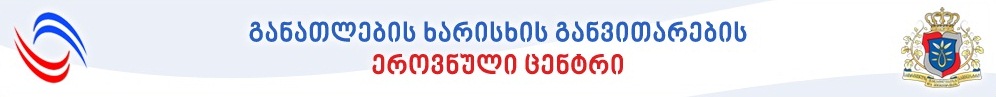 გარემოს დაცვის ტექნიკოსიპროფესიული სტანდარტისსიპ –განათლების ხარისხის განვითარების ეროვნული ცენტრი2016 წელიპროფესიის დასახელება (ქართულად): გარემოს დაცვის ტექნიკოსიპროფესიის დასახელება (ინგლისურად): Environmental protection technicianპროფესიული სტანდარტის კოდი: 041351პროფესიული სტანდარტის სარეგისტრაციო ნომერი: 07106 - სპროფესიული სტანდარტის შესაბამისი კოდი „დასაქმების საერთაშორისო სტანდარტული კლასიფიკატორის“ (ISCO-08) მიხედვით: 2133პროფესიის აღწერა:გარემოს დაცვის ტექნიკოსი არის ეკოლოგიური მონიტორინგისა და გარემოს დაცვის სფეროში მომუშავე სპეციალისტი, რომელიც ამზადებს სათანადო აპარატურას, იყენებს რეაქტივებს,მონაწილეობს გარემოს დაბინძურებული კომპონენტების განსაზღვრაში. გარემოს დაცვის ტექნიკოსის საქმიანობაა გარემოში მიმდინარე პროცესების, გარდაქმნებისა და გარემოსდაცვითი პრობლემების გაცნობა; გარემოს ობიექტების მდგომარეობის შესწავლა; გარემოს დაბინძურებისაგან დაცვის და შესაბამისი აპარატურის  გამოყენება; ეკოლოგიური პრობლემების გადაჭრის გზების შემუშავებაში მონაწილეობა. იგი შეისწავლის ადამიანის გარემოზე ზემოქმედების ისეთ მოვლენებს, როგორიც არის ატმოსფეროს დაბინძურება, კლიმატური ცვლილებები, ტოქსიკური ნარჩენები, რადიაციული ფონი, ხმაურის ზეგავლენა.სამუშაო გარემო და დასაქმების შესაძლებლობები:გარემოს დაცვის ტექნიკოსი  მუშაობს როგორც ოთახში (ოფისი, ლაბორატორია, საწყობი), ისე ღია ცის ქვეშ. გარემოს დაცვის ტექნიკოსი შეიძლება დასაქმდეს გარემოსა და ბუნებრივი რესურსების დაცვის სამინისტროს დაქვემდებარებულ უწყებებში, ეკოლოგიური მონიტორინგის საწარმოო ორგანიზაციაში,  სასწავლო და კვლევით ლაბორატორიებში, აგრეთვე საწარმოებში აირმტვერდამჭერებთან და ჩამდინარე წყლების გაწმენდ მოწყობილობებთან მომსახურე პერსონალად.აუცილებელი პროფესიული მოთხოვნები:კანონმდებლობით არ არის დადგენილიკვალიფიკაციის დონე ევროპულ კვალიფიკაციათა ჩარჩოს მიხედვით:  მეოთხეპროფესიული მოვალეობები და ამოცანები:პიროვნული თვისებები:პასუხისმგებლობიანიორგანიზებულიპუნქტუალური  ხელსაწყოები, დანადგარები, მასალები:ინდიკტორების კომპლექტი  ნიმუშის/სინჯის ასაღები საშუალებების კომპლექტიპორტატული ხელსაწოების კომპლექტისინჯის შესანახი სპეციალური მოწყობილობებიავტომატური მზომი ხელსაწყოებიტექნიკური,  ანალიზური სასწორები,   საწონები ელექტროანალიზური სასწორისაშრობი კარადა,   გამწოვი სავენტილიციო სისტემარადიაციული  კონტროლის  ხელსაწყოფოტოკოლორიმეტრითერმოსტატიგამოსახდელი აპარატი/დეიონიზატორი ელექტროქურაშემნჯღრევიმაგნიტური შემრევი მექანიკური სარეველაწყლის ელექტროაბაზანა თერმორეგულატორითმაცივარიმინის   გამზომი ხელსაწყოები(თერმომეტრები, პიკნომეტრები, კატათერმომეტრი)pH მეტრი, პორტატიული рН-მზომები A ,B,C კლასის ჭურჭელი ავტომატური ტიტრატორითერმომეტრები,  ანემომეტრი(ფრთიანი, ჯამებიანი), ფლუორომეტრი  ასმანის ფსიხრომეტრირადიაციული დოზიმეტრებიგაზოანალიზატორებიმიკროსკოპიასპირატორი,ასმანის ფსიქრომეტრიინდიკატორიმუფელის ღუმელიიონური ქრომატოგრაფიალონჟებიმშთანთქმელი ჭურჭლებიდიფერენციული ციფრული მანომეტრი ДМЦ-01Мავტომატურიტემპერატურისმზომიხელსაწყოავტომატურმოცულობის/დონეების მზომი ხელსაწყომუხლათერმომეტრები,  ჰელიოგრაფი, ფლუგერი, ოზონის საზომიხელსაწყოსაცრების კომპლექტი (ნიადაგის გრანულომეტრიული შედგენილობისს განსაზღვრისავის)ატომურ-აბსორბციულისპექტროფოტომეტრი/მას-სპექტროფოტომეტრი,იონური ქრომატოგრაფიჰიგრომეტრი (ტენიანობის საზომი), ლუქსმეტრიხმაურმზომი,  დამცავი სათვალე, ყურსაცვამი, შლემაფონირესპირატორი,  რეზინის ხელთათმანი13.პროფესიის სამომავლო ტენდენციები:გარემოს დაცვის სფეროში არსებული ახალი ტექნოლოგიების ათვისებაბუნებრივი რესურსების ხარისხის მონიტორინგის გაუმჯობესება14.პროფესიული ცოდნა და უნარები:სტანდარტის მოქმედების ვადა: 3 წელი16.პროფესიული სტანდარტის  შემმუშავებელი სამუშაო ჯგუფის წევრები:პროფესიის დასახელება: გარემოს დაცვის ტექნიკოსიშეფასების სტანდარტინაწილი 1. ზოგადი ინფორმაცია შეფასების სტანდარტი გამოიყენება ფორმალური განათლების ან/და  არაფორმალური განათლების ფარგლებში შეძენილი კომპეტენციების, ცოდნისა და უნარების აღიარების მიზნით. შეფასების სტანდარტი  განსაზღვრავს პროფესიულ სტანდარტში ასახული კომპეტენციების, ცოდნისა და უნარების    შეფასების ან/და დადასტურების აუცილებელ პირობებს:1. შესაფასებელ კომპეტენციებს, რომლებიც გამოხატულია  პროფესიული მოვალეობებს და ამოცანებში;2. შესაფასებელი კომპეტენციების შეფასების კრიტერიუმებს, რომელიც ასახავს  აუცილებელ  პროფესიულ ცოდნას და  უნარებს;3. შესაფასებელი კომპეტენციების დადასტურების  შესაძლებლობებს;4.გამოცდის პროცესს და კომპონენტებს.ნაწილი 2. შესაფასებელი კომპეტენციები და შეფასების კრიტერიუმებინაწილი 3. შესაფასებელი კომპეტენციების დადასტურება შესაფასებელი კომპეტენციების დადასტურების გზები:ა) ფორმალურიგანათლების გზით მიღწეული სწავლის შედეგების აღიარება (ჩათვლა)ბ) არაფორმალური განათლების გზით მიღწეული კომპეტენციების დადასტურება (ნამდვილობის დადასტურება)  განათლების და მეცნიერების მინისტრის მიერ  დადგენილი წესითგ) მიღწეული კომპეტენციების დადასტურება ამ დოკუმენტით დადგენილი პრინციპებით ჩატარებული გამოცდის გზითფორმალურ განათლებაში სტანდარტით გათვალისწინებული შეფასების პროცესის წარმართვასთან დაკავშირებული მოთხოვნები ასახულია სავალდებულო პროფესიულ მოდულებში.ნაწილი 4. ფორმალურ განათლებაში მიღწეული სწავლის შედეგების აღიარების (ჩათვლის) პროცესიფორმალურიგანათლების გზითმიღწეულისწავლისშედეგებისაღიარების (ჩათვლის) პროცესიმოიცავსმიღწეულისწავლისშედეგებისაღიარებას (ჩათვლას) საძიებელიკვალიფიკაციისმიზნებისათვისქვემოთმოცემულიპრინციპებისშესაბამისად,  ა) დასაშვებიანებისმიერიკვალიფიკაციისფარგლებშიმიღწეულისწავლისშედეგებისაღიარება (ჩათვლა) ნებისმიერიკვალიფიკაციისფარგლებში, თუსწავლისშედეგებითავსებადიასაძიებელკვალიფიკაციასთანდამათიმიღწევადადასტურებულია, რაცგამოიხატებასაგანმანათლებლოპროგრამისფარგლებში მიღებულიდადებითიშეფასებითდაშესაბამისიკრედიტისმინიჭებით.ბ) თავსებადობისდადგენისთვისშინაარსობრივიშესწავლისმიზნითამღიარებელიდაწესებულებაეყრდნობაპროფესიულსტანდარტსან/დაპროფესიულისაგანმანათლებლოპროგრამისჩარჩოდოკუმენტს, რომლისსაფუძველზეცარისშემუშავებულიგავლილიპროფესიულისაგანმანათლებლოპროგრამაანპროგრამისკომპონენტი, არსებობისშემთხვევაში  - პროფესიულსაგანმანათლებლოპროგრამასან/დასილაბუსებს, ან/დაპროფესიულისაგანმანათლებლოპროგრამებისკატალოგს. ამღიარებელიდაწესებულებაუფლებამოსილიააღიარებისმიზნებისათვისშესაფასებელპირსმოსთხოვოსგავლილისაგანმანათლებლოპროგრამის/სასწავლოკურსებისპროგრამების (სილაბუსების) გამოთხოვასაგანმანათლებლოდაწესებულებებიდანდაწარდგენა.გ) სწავლისშედეგებისთავსებადობისგანსაზღვრისმიზნითაუცილებელიარაამათიფორმულირებაიყოსიდენტური. თავსებადადჩაითვლებასწავლისშედეგები, რომლებიც/რომელთაერთობლიობაცშინაარსისთვალსაზრისით, ეროვნულისაკვალიფიკაციოჩარჩოსშესაბამისისაფეხურისაღმწერისგათვალისწინებითშესაძლოამიჩნეულიქნასანალოგიურად.ნაწილი 5. მიღწეული კომპეტენციების  დადასტურებისთვის გამოცდის  ორგანიზების პროცესი და კომპონენტებიმიღწეულიკომპეტენციებისდადასტურებისთვისგამოცდის ჩატარებისპროცესიმოიცავსდასადასტურებელიკომპეტენციებისშესაბამისადგამოკითხვისადაპრაქტიკულიდავალების შესრულებისეტაპებს. მიუხედავად იმისა, დასტურდება თუ არა კვალიფიკაციით გათვალისწინებული კომპეტენციები შეფასების სტანდარტის ნაწილი 3-ის „ა“ და „ბ“ პუნქტებით გათვალისწინებული შესაძლებლობებით, შეფასებისპროცესიმოიცავსსავალდებულოკომპონენტს (გამოცდას), რომლისშეფასებაშესაბამისიკვალიფიკაციისმინიჭებისწინაპირობასწარმოადგენს.ქვემოთმოცემულიაგამოკითხვისადაპრაქტიკულდავალებაზედაკვირვებისპროცესისმოთხოვნები, ასევეშეფასებისსავალდებულოკომპონენტები.ა). გამოკითხვა ბ). პრაქტიკული დავალების შესრულებაზე დაკვირვებასაგამოცდოგარემო:შეფასება უნდა განხორციელდეს რეალურ სამუშაო გარემოში-საველე პირობებში, ლაბორატორიაში, სამრეწვლო ობიექტებზე.საგამოცდო პროცესის მონიტორინგი: საგამოცდო პრეცესის მონიტორინგს ახორციელებს შემფასებელი/შემფასებლები წინასწარი დადგენილი წესისა და პროცედურების დაცვით.მოპოვებული მტკიცებულებები:მტკიცებულებები უზრუნველყოფილია შემფასებლის მიერ შევსებული ჩანაწერების ფორმებით.საგამოცდო პრაქტიკული დავალებების ჩამონათვალი:დასადასტურებელი კომპეტენციებისშესაბამისადპრაქტიკულიდავალებებისშეიძლებამოიცავდესშემდეგს: ა) პირველადი სამედიცინო დახმარების მასალების შერჩევა და გამოყენებაბ) დამცავი პროფილაქტიკური საშუალებების სწორად შერჩევაგ) ჭურჭლის, აღჭურვილობის,  აპარატურის სწორად შერჩევა და ტემპერატურული რეჟიმების დაცვად)ხსნარების დამზადება/სინჯების აღებაე) გაზომვითი სამუშაოების შესრულება პორტატული და ლაბორატორიული გამზომი  ხელსაწყოებით ზ) ნარჩენების უტილიზაციაშესაფასებელიპირისმიერშესრულებულისამუშაოსხარისხისკონტროლის,  სამუშოსშესრულებისთანამიმდევრობისდასამუშაოებისწარმოებისასშრომისუსაფრთხოებისდაცვისშეფასებაწარმოადგენსზემოთჩამოთვლილდავალებებზედაკვირვებისთანამდევპროცესსდამასზედამატებითიდროისგამოყოფაარაარეკომენდებული.შემფასებლისმიერდამატებითიკითხვებისდასმისშემთხვევაშიშესაფასებელიპირიპასუხობსმათდასაჭიროებისშემთხვევაშიმოჰყავსსაკუთარიქმედების/ გადაწყვეტილებისშესაბამისიარგუმენტებისავალდებულო კომპონენტის(გამოცდის) საკითხების შერჩევა ზემოთ მოცემული საკითხებიდან წარმოადგენს შემფასებლის პრეროგატივასნაწილი 6. მითითებებიდარეკომენდაციებიამღიარებელდაწესებულებაშიარსებულიშემფასებლისათვის/შემფასებლებისთვისშეფასებისდაწყებამდეგაეცანით: პროფესიულსტანდარტსშეფასებისინსტრუმენტებსდაინტერესებული/შესაფასებელიპირისკომპეტენციებისაღიარებასთანდაკავშირებულშესაძლებლობებსშემფასებლისჩანაწერებისფორმებსშეფასების პირობებსშეფასების წესებსშეფასების კრიტერიუმებსშეფასებისპროცესში:პირადადდააკვირდითდავალებებისშესრულების/შეფასებისპროცესსთითოეულიშესაფასებელისათვისაწარმოეთშეფასებისჩანაწერებისფორმებითუაუცილებელიაშესაფასებელსდაუსვითდამატებითიშეკითხვებიდავალებასთანდაკავშირებითშეაფასეთ თითოეული კრიტერიუმიშეფასებისდასრულებისას:შესაფასებელსმიეცითგანმარტებაშეფასებასთანდაკავშირებითშეაჯამეთშეფასებისშედეგებიდაადასტურეთშეფასებისშედეგებიხელმოწერითშეფასებისჩანაწერებიგადაეცითსათანადოდუფლებამოსილპირსნაწილი 7. შემფასებლის ჩანაწერების ფორმები     შესაფასებელი პირის სახელი, გვარი:     შეფასების თარიღი:     შეფასების ადგილი:     შემფასებლის სახელი, გვარი:შედეგი: დადასტურდა ------/ არ დადასტურდა ----------შემფასებლის კომენტარი:დადასტურება: №პროფესიული მოვალეობაპროფესიული ამოცანა1. სამუშაოს ორგანიზებაადგენს სამოქმედო გეგმასსწავლობს სამუშაო გარემოსირჩევს შესაბამის ხელსაწყოებსამუშავებს უსაფრთხოების გეგმას2.ეკოსისტემაში მიმდინარე ძირითადი პროცესების ანალიზიაფიქსირებს  ეკოსისტემის ცვლილებებს  ბიოტური და აბიოტური  ფაქტორების    მოქმედებითაფიქსირებს ატმოსფერულ ჰაერში, ჰიდროსფეროსა და ნიადაგში ნივთიერებათა მიგრაციის, შეწონილ,  ხსნად და/ან უხსნად ფორმებსასრულებს ქიმიური ნივთიერებების ეკოსისტემაზე ზეგავლენის პროგნოზირების სამუშაოებს 3.გარემოსდაცვითი საქმიანობამონაწილეობს ატმოსფერული ჰაერის დაცვის სამუშაოებშიმონაწილეობს წყლის რესურსების დაცვის სამუშაოებში მონაწილეობს ქიმიური ნივთიერებების უსაფრთხო მართვის ღონისძიებებში მონაწილეობს რადიაციული უსაფრთხოების ღონისძიებებში 4.გარემოსდაცვითი კანონმდებლობის შესრულების უზრუნველყოფა ეცნობა საკანონმდებლო ბაზიდან მიღებულ ინფორმაციასაანალიზებს მიღებულ ინფორმაციასუთავსებს ახალ ინფორმაციას კონკრეტულ სამუშაოსასრულებს  სამუშაოებს გარემოს დაცვის სფეროს შესაბამისი ნებართვის ასაღებად 5.შრომის დაცვა და უსაფრთხოება იცავს შრომის უსაფრთხოების წესებსაკონტროლებს საწარმოო სათავსების მიკროკლიმატის პარამეტრებს იცავს შრომის პირობებს  ქიმიური ფაქტორების ზემოქმედებისასიცავს შრომის პირობებს ვიბროაკუსტიკური, არამაიონებელი,ელექტრომაგნიტური ველისა და გამოსხივების მოქმედებისასუზრუნველყოფს პირველად  სამედიცინო დახმარებას 6.ქიმიური ექსპერიმენტის ჩატარება ასრულებს სამუშაოებს ქიმიურ ლაბორატორიაშიამზადებს ქიმიურ ლაბორატორიაში გამოსაყენებელ ჭურჭელს, მასალებს, ხელსაწყოებსა და დანადგარებს ამზადებს სპეციფიკური ქიმიური ანალიზის სამუშაოებისათვის  საჭირო მასალებს, ჭურჭელს, ხელსაწყოებსა და დანადგარებს ატარებს ქიმიურ ექსპერიმენტს7.გარემოს დაბინძურების მონიტორინგი7.1. აანალიზებს მიღებულ დავალებას7.2. მოიძიებს ინფორმაციას  მოსალოდნელი ამინდის შესახებ7.3. იყენებს შესაბამის დამხმარე აღჭურვილობას და უნიფორმას7.4. იღებს სინჯებს7.5. აწარმოებს ჩანაწერებს 7.6. მონაწილეობს სხვადასხვა სახის  სინჯების დამუშავებაში7.7. ასრულებს ზედაპირული, მიწისქვეშა და ჩამდინარე წყლების ორგანოლეპტიკური მახასიათებლების განსაზღვრის სამუშაოებს 7.8. აწარმოებს დაკვირვების სამუშაოებს ამინდზე/კლიმატზე8.ფიზიკურ -ქიმიური ანალიზის სამუშაოების შესრულება8.1. შეარჩევს კვლევის ფიზიკურ-ქიმიურ მეთოდებს  სინჯის ანალიზისათვის8.2. ამზადებს მოწყობილობებს  პასპორტის ან/და ინსტრუქციის გამოყენებით8.3. ამზადებს  საჭირო ხსნარებსა და ჭურჭელს  8.4. ამზადებს სინჯს   კვლევისათვის8.5. ასრულებს  ქიმიური ანალიზების სამუშაოებს წონითი ანუ გრავიმეტრული მეთოდის გამოყენებით8.6. საზღვრავს  წყალბადმაჩვენებლის (pH) მნიშვნელობას8.7. ასრულებს  ქიმიური ანალიზის სამუშაოებს ტიტრომეტრული მეთოდის გამოყენებით8.8. მონაწილეობს ფიზიკურ - ქიმიური ანალიზის სამუშაოების შესრულებაში ფოტომეტრული მეთოდის გამოყენებით8.9. ასრულებს  ფიზიკურ - ქიმიური ანალიზის სამუშაოებს არგენტომეტრული მეთოდის გამოყენებით9.აირმტვერდამჭერების  მომსახურება9.1.მონაწილეობას იღებს აირმტვერდამჭერი მოწყობილობების ექსპლუატაციაში 9.2. ასრულებს აირმტვერდაჭერის პარამეტრების კონტროლის საანალიზო სამუშაოებს  9.3. ასრულებს მშრალი მექანიკური მტვერდამჭერების ექსპლუატაციის სამუშაოებს9.4. ასრულებს სამრეწველო ფილტრების ექსპლუატაციის  სამუშაოებს  9.5. ასრულებს ელექტროსტატიკური მტვერდამჭერების ექსპლუატაციის სამუშაოებს 9.6. ასრულებს აირადი მინარევებისაგან  ქიმიური გაწმენდის  აპარატების/მოწყობილობების ექსპლუატაციის სამუშაოებს  9.7. აფასებს აირმტვერდამჭერი მოწყობილობების ეფექტურობას  10.ჩამდინარე  წყლების გამწმენდი ნაგებობისა და მოწყობილობების მომსახურებაასრულებს  ჩამდინარე წყლების მახასიათებლების განსაზღვრის სამუშაოებსასრულებს საწარმოო ჩამდინარე წყლების გაწმენდის  ტექნოლოგიური სისტემის მომსახურებასასრულებს  ჩამდინარე წყლების ბიოლოგიური გაწმენდის პროცესის მართვის  სამუშაოებსასრულებს ჩამდინარე წყლების  გამწმენდი ნაგებობების/მოწყობილობების მომსახურებასგამოთვლის ჩამდინარე წყლების გამწმენდი ნაგებობების/მოწყობილობების ეფექტურობას ასრულებს ჩამდინარე წყლების გაწმენდის შედეგად მიღებული ნარჩენების რეკუპერაციას/უტილიზაციას11.ნიადაგის დაცვა და ხარისხის კონტროლი11.1. ახდენს სოფლის მეურნეობაში გარემოს დაბინძურების წყაროების იდენტიფიკაციას11.2  მონაწილეობს ნიადაგის დაბინძურების ძირითადი წყაროების იდენტიფიკაციასა და დაბინძურების შემცირების ღონისძიებებში 11.3.  განსაზღვრავს ნიადაგის ნაყოფიერების მაჩვენებლებს 11.4. განსაზღვრავს მიწის დაბინძურებისა და დეგრადაციის შედეგად გარემოსათვის  მიყენებულ  ზიანს12.პროფესიული განვითარებისათვის ზრუნვა12.1. აფასებს საკუთარ კომპეტენციებს, ცოდნასა და უნარებს 12.2. გეგმავს  საკუთარ პროფესიულ განვითარებას12.3. ერთვება პროფესიული განვითარების ღონისძიებებში12.4. უზიარებს თანამშრომლებს საკუთარ გამოცდილებას.№მოვალეობაპროფესიული ცოდნაპროფესიული უნარებისამუშაოს ორგანიზებაიცის:მოთხოვნის განსაზღვრის წესიარსებული დავალების კრიტერიუმები დავალების ჩაწერის წესები დავალების შესრულების ვადების დაცვის წესი დავალების მიღება-გადაცემის გაფორმების წესი გრაფიკის შედგენის წესიშესასრულებელი სამუშაოების მეთოდოლოგიის შერჩევის წესი. მარშრუტის ასახვის მეთოდები უსაფრთხოების მეთოდების შერჩევის წესები გარემო პირობების და ამინდის განსაზღვრის წესები უსაფრთხო გადაადგილების წესები ვიზუალური დათვალიერების წესები და ნორმები ჩანაწერების წარმოების წესებიფოტო-ვიდეო გადაღების წესები არსებული სტანდარტები სათანადო ხელსაწყოების შესარჩევად შერჩეული ხელსაწყოების გამართულობის შემოწმების მეთოდები, შესაბამისი აღჭურვილობის ჩამონათვალის შედგენის წესი შესაძლო საფრთხეებისა და მათი აღმოფხვრის გზების შერჩევის მეთოდები.უსაფრთხოების გეგმის შეთანხმების წესები შესაბამისი თანამდებობრივი ინსტრუქციის მიხედვით. ნებართვის დოკუმენტის გაფორმების წესინებართვის აღების წესიშეუძლია:დავალების სრულად დაფიქსირება დავალების არსის ანალიზიდავალების ჩაწერადავალების შესრულება ვადების დაცვითდავალების მიღება - გადაცემის გაფორმება გრაფიკის შედგენშესასრულებელი სამუშაოების მეთოდოლოგიის შერჩევამარშრუტის ასახვა უსაფრთხოების მეთოდების შერჩევა. გარემო პირობებისა და ამინდის განსაზღვრა უსაფრთხოდ გადაადგილება ჩანაწერების წარმოებაფოტო-ვიდეო მასალის გადაღება ხელსაწყოების შერჩევა ხელსაწყოების გამართულობის შემოწმება შესაბამისი აღჭურვილობის შერჩევა შესაძლო საფრთხეების განსაზღვრაუსაფრთხოების გეგმის შეთანხმება შესაბამისი წესების დაცვითდოკუმენტის გაფორმებანებართვის აღებაეკოსისტემაში მიმდინარე ძირითადი პროცესების ანალიზიიცის:ეკოლოგიაში გამოყენებული ტერმინები/ცნებები ეკოსისტემის ძირითადი ნაწილები ბიოსფეროს გავრცელების საზღვრებიეკოსისტემებში მიმდინარე მცირე და დიდი წრებრუნვის სქემები გარემოს კომპონენტების ქიმიური მაჩვენებლებიჰაერში, წყალში, ნიადაგში მიმდინარე ძირითადი ბიოქიმიური და ფოტოქიმიური პროცესები ეკოტოქსიკანტების მოქმედება ეკოსისტემებზე დამაბინძურებლების ზემოქმედება გარემოს ხარისხის ქიმიურ მაჩვენებლებზე მძიმე ლითონების ზემოქმედებით გამოწვეული შედეგები  ადამიანის ჯანმრთელობაზეშეუძლია:ხშირად გამოყენებული ეკოლოგიური ტერმინების განმარტებაეკოლოგიური ტერმინების გამოყენებაეკოლოგიაში ხშირად გამოყენებული ტერმინების განმარტებითი ლექსაიკონის შედგენა ეკოსისტემების პროდუქტიულობის ანგარიშიეკოსისტემებში მიმდინარე დიდი/მცირე წრებრუნვების სქემების შედგენა სხვადასხვა ელემენტების მაგალითზე გარემოს კომპონენტებში ნივთიერებათა გავრცელების წრიული დიაგრამის შედგენა გარემოს კომპონენტების ქიმიური შედგენილობის ცხრილების შედგენაგარემოში მიმდინარე ქიმიური გარდაქმნის ამოცანების ამოხსნამძიმე ლითონებით გარემოს დაბინძურების დონის დადგენაგარემოს ქიმიური შედგენილობის ცვლილებების დიაგრამებისშედგენა ეკოლოგიური რისკის ეტაპები განსაზღვრაეკოლოგიური მახასიათებლების ცხრილების შედგენაგარემოსდაცვითი საქმიანობაიცის: ატმოსფერული ჰაერის ხარისხის ნორმირების მაჩვენებლები ატმოსფერული ჰაერის ძირითადი გამაჭუჭყიანებელი წყაროები/ნივთიერებები ჰიდროსფეროს გამაჭუჭყიანებელი ნივთიერებები ჰიდროსფეროს გაჭუჭყიანების ეკოლოგიური შედეგები წყლის ხარისხის ნორმირების მაჩვენებლებიწყალდაცვითი ზოლების მართვის ტექნიკური რეგლამენტის მოთხოვნებიმდგრადი ორგანული გამაბინძურებლების გავრცელებისა და გამოყენების რეგულირების გზებიმძიმე მეტალებით გარემოს დაბინძურების წყაროების ტოქსიკური ზემოქმედებააბრევიატურების მნიშვნელობები საშიშროების კლასიფიკაციის თითოეული  კატეგორიისათვისრადიაციული ზემოქმედების ზღვრულად დასაშვები  ნორმები მაიონებელი გამოსხივების სახეები რადიაქტიურობის საზომი ერთეულები გარემოში ხშირად გავრცელებული რადიონუკლიდები ძირითადი მაიონიზირებული  გამოსხივების სახეების ნივთიერებებთან ურთიერქმედების შედეგებიშეუძლია: ზღვრულად დასაშვები კონცენტრაციების შერჩევა ჰაერის ხარისხის  ნორმირების მაჩვენებლებით დიაგრამის აგება გამაჭუჭყიანებელ წყაროთა დადგენაგამაჭუჭყიანებლების შემამცირებელ ღონიძიებების პრაქტიკულ სამუშაოებში მონაწილეობაწყლისობიექტებშიდაწყალდაცვითზოლებშიმოქმედი სპეციალური  მოთხოვნების შესრულება წყლის ხარისხის ნორმირების  მაჩვენებლების გამოყენებაზედაპირული წყლის ობიექტების წყალდაცვითი ზოლების საზღვრების დადგენა მანქანა-დანადგარების მომართვა  სათანადო იარაღების გამოყენება  გარემოს კომპონენტებში მძიმე მეტალების  ზღვრულად დასაშვები კონცენტრაციების მნიშვნელობების მიხედვით დიაგრამის აგება აბრევიატურების შერჩევა საშიშროების კლასის თითოეული  კატეგორიისათვისხელსაწყოების გამოყენებით  ბუნებრივი გარემოს რადიაქტიული ფონის გაზომვახელსაწყოების გამოყენებით   ტექნოგენური გარემოს რადიაქტივობის გაზომვაგარემოსდაცვითი კანონმდებლობის შესრულების უზრუნველყოფაიცის:გარემოსდაცვით კანონმდებლობაში გამოყენებული ძირითადი ტერმინები გარემოს დაცვის სფეროში გამოყენებული ტექნიკური რეგლამენტებიგარემოსდაცვითი კანონმდებლობის  ნორმების ცვლილებებინორმების კონკრეტულ სამუშაოსთვის გამოყენების წესისაკანონმდებლო ცვლილების კონკრეტული  დავალებისთვის გამოყენების წესიგარემოზე ზემოქმედების ნებართვის აღების პროცედურები არსებული კანონმდებლობის მიხედვით ინფორმაცია ნებართვების გამცემი ორგანიზაციების შესახებშეუძლია:გარემოსდაცვითი კანონმდებლობის ტექნიკური რეგლამენტების გამოყენება ტექნიკური რეგლამენტის შერჩევაახალი ინფორმაციის კონკრეტულ სამუშაოსთან შეთავსებაგარემოს დაცვის სფეროს შესაბამისი ნებართვის ასაღებად სამუშაოების შესრულებამიღებული დავალების შესაბამისად დოკუმენტაციის   გაფორმება განსაზღვრული სამუშაოების ნებართვის მისაღებადშრომის დაცვა და უსაფრთხოებაიცის:შრომის პირობების ჰიგიენური კრიტერიუმებისაწარმოოს  ნეგატიური ფაქტორების წყაროებიინდივიდუალური დაცვის საშუალებები სპეციფიკური სამუშაოსთვის საჭირო უსაფრთხოების აღჭურვილობის მობილიზების წესისაწარმოო სათავსების მიკროკლიმატისადმი წაყენებული ჰიგიენური მოთხოვნები საწარმოო სათავსების მიკროკლიმატისათვის დამახასიათებელი მაჩვენებლებისაწარმოო სათავსების სამუშაო ადგილების მიკროკლიმატის მაჩვენებლების ოპტიმალური სიდიდეებიჰაერის მოძრაობის სიჩქარის გაზომვის მეთოდიჰაერის ტემპერატურისა და ფარდობითი ტენიანობის გაზომვის მეთოდიშრომის პირობების შეფასების ჰიგიენური კრიტერიუმები ქიმიური ფაქტორის მოქმედებისასსაწარმოო მოწამვლათა პროფილაქტიკის ღონისძიებებიკანის საფარველზე მოქმედი  აგრესიული ნივთიერებებიგამაღიზიანებელი აირებისაგან დაცვის პროფილაქტიკური ღონისძიებები გამაღიზიანებელი აირებისაგან  ინდივიდუალური დაცვის საშუალებებიავარიული სიტუაციები და მათი აღმოფხვრის გზების შერჩევის მეთოდებიავარიულ სიტუაციებზე რეაგირების ღონისძიებებიავარიებული სიტუაციების პრევენციული ღონისძიებები პირველადი სამედიცინო დახმარების სახეები პირველადი სამედიცინო დახმარების მასალებიშეუძლია:ინდივიდუალური დაცვის საშუალებების შერჩევაინდივიდუალური დაცვის საშუალებების გამოყენება სხვადასხვა საწარმოო პირობებში გამოსაყენებელი სპეცტანსაცმელის არჩევამობილიზებული აღჭურვილობის გამოყენება ჰაერის მოძრაობისსიჩქარის გაზომვაჰაერის ტემპერატურისა და ფარდობითი ტენიანობის გაზომვა საწარმოო სათავსების მიკროკლიმატის პარამეტრების კონტროლი სპეციალური ხელსაწყოების გამოყენებითკანის საფარველზე მოქმედი აგრესიული ნივთიერებებისაგან ინდივიდუალური დაცვის საშუალებების გამოყენებაგამაღიზიანებელი აირებისაგან  ინდივიდუალური დაცვის საშუალებების გამოყენება ავარიული სიტუაციების და მათი აღმოფხვრის გზების შერჩევის მეთოდების გამოყენება ავარიული სიტუაციების პრევენციული ღონისძიებების გატარება ავარიული სიტუაციების გამომწვევი მიზეზების მოძიებაპერსონალის ტრავმატიზმის ან მათი ჯანმრთელობის უსაფრთხოებასთან დაკავშირებულ ინციდენტებზე  რეაგირებაქიმიური ექსპერიმენტის ჩატარება იცის:ზოგადი ქიმიის კანონები ნივთიერებები და მათი ფიზიკურ - ქიმიური თვისებებიქიმიურ ლაბორატორიაში მუშაობის უსაფრთხოებისა და პირადი ჰიგიენის წესებითავდაცვის ღონისძიებათა გეგმაძირითადი/დამხმარესაანალიზოლაბორატორიულიხელსაწყოები, ინსტრუმენტები გაფილტვრის და გატიტვრის  ტექნიკა. ინდიკატორის ფერის ცვლილებებიჭურჭლისა და ხელსაწყოების გარეცხვისა და  გაშრობის წესებიიცის გაზომვითი სამუშაოებისათვის საჭირო მეთოდებილაბორატორიულ სასწორების სიზუსტე და ზღვრული ტვირთწონებიბიუქსების მუდმივ წონამდე მიყვანის წესიჩანაწერების გაკეთება ცხრილშისაანალიზო სინჯის სპეციფიკის და სტანდარტიდან გამომდინარე საანალიზო ან/და გაზომვითი სამუშაოებისათვის საჭირო ხელსაწყოები და დანადგარებისამუშაოს მსვლელობის თანმიმდევრობის გეგმის შედგენის წესი შრომისა და უსაფრთხოების წესებისა და სტანდარტის მოთხოვნების დაცვითფიზიკური ანალიზის სამუშაოსათვის საჭირო რეაქტივები და მასალებისაანალიზო ჭურჭლის მომზადების წესი საანალიზოან/ და გაზომვითი სამუშაოებისთვის მოწყობილობების გამოყენების დრო და რეჟიმი საანალიზო ან/და გაზომვითი სამუშაოებისთვის მოწყობილობების გამოყენების დრო და რეჟიმი საანალიზო ან/ და გაზომვითი სამუშაოების წარმართვისათვის სტანდარტით განსაზღვრული ხელსაწყო მოწყობილობები საანალიზო მოწყობილობები და მოწყობილობების ტემპერატურული რეჟიმებისაანალიზო ან /და გაზომვითი სამუშაოების მსვლელობის თანმიმდევრობის შედგენის წესი განსაზღვრული მეთოდისა და სტანდარტის მიხედვითხსნარების დასამზადებელი რეაქტივები(საკალიბრო)/საანალიზო ან/და გაზომვითი სამუშაოებისათვის საანალიზო ხსნარების დამზადების წესინალექების დამუშავების წესი და საშუალებებინარჩენების უტილიზაციის წესიშეუძლია:რეაქტივების განათავსება მათთვის განკუთვნილ ადგილზეთავდაცვის ღონისძიებების  გეგმის  გამოყენება ჩანაწერების გაკეთება  ლაბორატორიული ხელსაწყოების  აწყობაწესების დაცვით  გარეცხილი ჭურჭლის შემოწმებალაბორატორიული ხელსაწყოების და დანადგარების აწყობა და  საანალიზოდ მომზადება მინი საზომი ხელსაწყოები და მათი არჩევაგაზომვითი სამუშაოებისათვის საჭირო მეთოდების გამოყენებაგაზომვითი სამუშაოებისათვის საჭირო ხელსაწყოებისა და დანადგარების გამოყენება სამუშაოს მსვლელობის  თანმიმდევრობის გეგმის შედგენა  საანალიზოდ მომზადებული ჭურჭლის შემოწმება.საანალიზო ან /და გაზომვითი სამუშაოების წარმართვისათვის სტანდარტით  განსაზღვრული  ხელსაწყო მოწყობილობების  გამოყენება სამუშაოს მსვლელობის  თანმიმდევრობის გეგმის შედგენა შრომისა და უსაფრთხოების წესებისა და სტანდარტის მოთხოვნების დაცვითქიმიური ანალიზის სამუშაოებისათვის საჭირო რეაქტივებისა და მასალების მომზადება არსებული წესების დაცვით  საანალიზო ან /და გაზომვითი სამუშაოების შესრულება მსვლელობისა და თანმიმდევრობის განსაზღვრული მეთოდისა და სტანდარტის მიხედვით საკალიბრო/საანალიზო ან/და გაზომვითი სამუშაოებისათვის რეაქტივების მომზადება ხსნარების დასამზადებლადლაბორატორიული ჭურჭლის დასუფთავება საანალიზო ხსნარების დამზადება/გამოყენებანალექების დამუშავება ნარჩენების შესანახი საშუალებების მოძიებასაანალიზო ან /და გაზომვითი სამუშაოების შესრულება თავისი კომპეტენციის ფარგლებშიშედეგების დაკვირვების ცხრილში შეტანაგარემოს დაბინძურების მონიტორინგიიცის:გარემოს მონიტორინგის მეთოდები ატმოსფერული ჰაერის ხარისხის მონიტორინგის მეთოდები ზედაპირული წყლების ხარისხის მონიტორინგის მეთოდები ნიადაგის ხარისხის მონიტორინგის მეთოდები გარემოს ხარისხის მონიტორინგში გამოყენებული სპეციალური ხელსაწყო/აღჭურვილობა  და მასალები  გარემოს ხარისხის მონიტორინგის შესასრულებელი სამუშაოების მეთოდები სტანდარტების მიხედვითშესასრულებელი სამუშაოების ვადების განსაზღვრის წესიდავალების შესრულების ვადების განსაზღვრის წესი ამინდის პროგნოზის გათვალისწინებით დამხმარე აღჭურვილობის/უნიფორმის  შერჩევის წესი დამხმარე აღჭურვილობის, უნიფორმის გამოყენების წესი საერთაშორისო სტანდარტების შესაბამისად შესასრულებელი  დავალების პირობების       დაფიქსირების წესი სინჯის აღების სტანდარტული წესები/სანიტარული მოთხოვნები მასალების, დანადგარების, ჭურჭლის შერჩევის წესი მასალების, დანადგარების, ჭურჭლის რაოდენობის განსაზღვრის წესი არსებული ნორმების მიხედვით მასალების  ხარჯვის ნორმებისინჯების აღების წესი სტანდარტული წესების და სანიტარული მოთხოვნების დაცვით სინჯის ტრანსპორტირების ინსტრუქცია სინჯების შენახვის ინსტრუქცია სინჯების მარკირების მეთოდიდოკუმენტაციის გაფორმების წესებიჟურნალების წარმოების წესები სინჯების დამუშავების ტექნიკური რეგლამენტის მოთხოვნებისინჯების დამუშავებისათვის  მასალების, დანადგარების, ჭურჭელის შერჩევის სტანდარტული ნორმებიდამუშავებულ სინჯებზე ჩანაწერების გაკეთების წესი წყლის  სინჯის ტემპერატურის განსაზღვრის  მეთოდი წყლის ორგანოლეპტიკური მაჩვენებლების განსაზღვრის მეთოდებიშედეგების ოქმის შევსების წესი მეტეოროლოგიური მოედნის მოწყობისა და მოვლის წესები დროის მცნების განმარტებამეტეოროლოგიურ ხილვადობაზე დაკვირვების მეთოდიამინდის  ფიზიკური პარამეტრების დაკვირვების მეთოდებიხელსაწყოების გამართულობის შემოწმების წესი ატმოსფერული მოვლენების აღმნიშვნელი საერთაშორისო სტანდარტული  სიმბოლოები დაკვირვების შედეგების ჩაწერისა და გამოთვლის მეთოდები პროგნოზების განყოფილებისათვის ინფორმაციის გადაცემის წესიშეუძლია: გარემოს ხარისხის მონიტორინგის ტერმინების გამოყენება მონიტორინგის შესასრულებელი სამუშაოების შერჩევა/დაგეგმვა ეტაპების მიხედვითხელსაწყოების/აღჭურვილობის და მასალების შერჩევა/გამოყენება შესასრულებელი სამუშაოების ინვენტარის მოთხოვნის ბარათის შედგენა გარემოს ხარისხის მონიტორინგის შესასრულებელი სამუშაოების მეთოდების  გამოყენება სამუშაოების შესრულების ვადების დაცვა თანამედროვე კომუნიკაციის საშუალებების გამოყენება/მოხმარება   მოსალოდნელი ამინდის შესახებ ინფორმაციის მოძიება  დამხმარე აღჭურვილობის/უნიფორმის  შერჩევაშესასრულებელი დავალებისათვის შესაფერისი  დამხმარე აღჭურვილობის/უნიფორმის  შერჩევა/გამოყენება ამინდის შესაბამისად შესასრულებელი დავალების პირობების დაფიქსირება  სინჯების აღება  მასალების, დანადგარების, ჭურჭლის შერჩევა, გამოყენება, ხარჯვა სტანდარტული ნორმების დაცვითსინჯების მარკირება, შენახვა, ტრანსპორტირება  ნიმუშების მიღება-გადაცემა შესაბამისი დოკუმენტაციის გაფორმებითჟურნალებში ნიმუშების რეგისტრაცია სინჯების დასამუშავებლად მასალები, დანადგარების, ჭურჭლის შერჩევა  სინჯების დამუშავება დამუშავებულ სინჯებზე ჩანაწერების გაკეთებაწყლის  სინჯის ტემპერატურის განსაზღვრაორგანოლეპტიკური მაჩვენებლების (ფერი, სუნი, გემო, გამჭვირვალობა, შეფერილობა) განსაზღვრა სტანდარტული მეთოდითშედეგების ოქმის შევსებამეტეოროლოგიური მოედნის აღჭურვილობის მოვლა  მეტეოროლოგიურ ხოლვადობაზე დაკვირვება მეთოდის შესაბამისად  ამინდის ფიზიკურ პარამეტრებზე დაკვირვება  ხელსაწყოების გამართულობის შემოწმება  ატმოსფერული მოვლენების გაფორმება სიმბოლოებითდაკვირვების შედეგების ანგარიში/გაფორმება  პროგნოზირების განყოფილებაში ინფორმაციის ზუსტად გადაცემაფიზიკურ-ქიმიური ანალიზის სამუშაოების შესრულებაიცის:საანალიზო ან /და გაზომვითი სამუშაოებისათვის საჭირო ფიზიკურ -  ქიმიური სამუშაოების მეთოდებისაანალიზო ან /და გაზომვითი სამუშაოების მსვლელობის თანმიმდევრობა ხელსაწყო-მოწყობილობასთან, უსაფრთხოდ მუშაობის ინსტრუქციებისაანალიზო ან/და გაზომვითი სამუშაოების წარმართვისათვის სტანდარტით განსაზღვრული ხელსაწყო-მოწყობილობები სამუშაოს სპეციფიკის გათვალისწინებით მოწყობილობების ტემპერატურული რეჟიმების შერჩევის წესიკონკრეტული ხელსაწყოს  შესაბამისი დაკალიბრების  წესირეაქტივებთან, სტანდარტულ ნიმუშებთან, ლაბორატორიულ ჭურჭელთან უსაფრთხოდ მუშაობის წესებილაბორატორიული ჭურჭლის დასუფთავების წესისაანალიზო სამუშაოებისათვისრეაქტივების,  ხსნარების დამზადების წესი და ინსტრუქციებიგარეცხილი ჭურჭლის სისუფთავის ხარისხის შემოწმების წესი  სტანდარტული და სამუშაო  ხსნარების დამზადების წესი საანალიზო სინჯის/ნიმუშის დამზადების წესიგრავიმეტრული ანალიზისთვის საჭირო ხელსაწყოები, მასალები და რეაქტივები ტიტრომეტრული ანალიზის შესასრულებული სამუშაოს ეტაპებიშესრულებული ანალიზის შედეგების გაფორმების წესიpH-ის განსაზღვრის მეთოდებიუნივერსალური იონომერის ინსტრუქციაუნივერსალური იონომეტრით წყალბად მაჩვენებლის განსაზღვრის მეთოდიპორტატულ pH-მეტრის შესაბამისი ინსტრუქციასტაციონალური pH-მეტრითწყალბადმაჩვენებლის განსაზღვრის მეთოდიტიტრომეტრული ანალიზისათვის  საჭირო ხელსაწყოები, მასალები და რეაქტივებიფოტომეტრული ანალიზისათვის  საჭირო ხელსაწყოები, მასალები და რეაქტივებიშესასრულებული   სამუშაოს   ეტაპებიფოტომეტრული ანალიზის მეთოდიარგენტომეტრული  ანალიზისათვის  საჭირო ხელსაწყოები, მასალები და რეაქტივებიარგენტომეტრული  ანალიზის არსი ნარჩენების უტილიზაციის წესიშეუძლია:საანალიზო ან /და გაზომვითი სამუშაოებისათვის საჭირო ფიზიკო ქიმიური სამუშაოების მეთოდების  გამოყენებასაანალიზო ან /და გაზომვითი სამუშაოების წარმართვა  თანმიმდევრულადხელსაწყო-მოწყობილობასთან, მუშაობასაანალიზო ან/და გაზომვითი სამუშაოების წარმართვისათვის სტანდარტით განსაზღვრული ხელსაწყო-მოწყობილობების გამოყენება სამუშაოს სპეციფიკის გათვალისწინებით მოწყობილობებეის ტემპერატურული რეჟიმების შერჩევაკონკრეტული ხელსაწყოების  დაკალიბრება გამოსაკვლევი ნივთიერების შესაბამისადრეაქტივებთან, სტანდარტულ ნიმუშებთან, ლაბორატორიულ ჭურჭელთან მუშაობალაბორატორიული ჭურჭლის დასუფთავებარეაქტივების,  ხსნარების დამზადება სტანდარტული და სამუშაო  ხსნარების გამოყენებასაანალიზო სინჯის/ნიმუშის დამზადებასინჯის საანალიზოდ  მომზადების ჩანაწერის გაკეთება გრავიმეტრული ანალიზისთვის საჭირო ხელსაწყოების, მასალების და რეაქტივების გამოყენება  ტიტრომეტრულ ანალიზის ჩატარებასაანალიზო ან/და გაზომვითი სამუშაოების მსვლელობის შესაბამისი ჩანაწერების გაკეთებაpH-ის განსაზღვრაშესრულებული ანალიზის შედეგების  დიაგრამის გამოყენებატიტრომეტრული ანალიზისათვის  საჭირო ხელსაწყოების, მასალების და რეაქტივების გამოყენება შესასრულებული სამუშაოს ეტაპების განსაზღვრაფოტომეტრული  ანალიზისათვის  საჭირო ხელსაწყოების, მასალების და რეაქტივების გამოყენება შესასრულებული სამუშაოს ეტაპების განსაზღვრაშესრულებული ანალიზის შედეგების გამოყენებასაანალიზო ან/და გაზომვითი სამუშაოების მსვლელობის ჩანაწერების გაკეთებაარგენტომეტრული ანალიზისათვის  ხელსაწყოების, მასალების და რეაქტივების გამოყენება შესასრულებული სამუშაოს ეტაპების განსაზღვრაარგენტომეტრული ანალიზის ჩატარებანარჩენების შესანახი საშუალებების მოძიებააირმტვერდამჭერების მომსახურეობაიცის:სპეციფიკური ტერმინოლოგიამტვერდამჭერი აპარატების ძირითადი ტიპებიაირმტვერდაჭერში გამოყენებულ ძირითადი  ტერმინების განმარტებააირმტვერდამჭერი მოწყობილობის ექსპლუატაციის წესებიჰაერის ტენშემცველობის განსაზღვრის მეთოდიგაზოანალიზატორების  ტექნიკური პარამეტრებიგაფრქვევებში მტვრის (შეწონილი ნაწილაკების) კონცენტრაციის განსაზღვრის მეთოდიგაფრქვევებში გოგირდის დიოქსიდის კონცენტრაციის განსაზღვრის მეთოდიატმოსფერულ ჰაერში აზოტის ოქსიდთა NOX (NO2-ის სახით) კონცენტრაციის განსაზღვრის მეთოდი ჰაერის სინჯის ასაღები ხელსაწყოების ტექნიკური პარამეტრები გაზომვის შედეგების გაფორმების წესიმშრალი მექანიკური მტვერდამჭერების  ტექნიკური პარამეტრებიმშრალი მექანიკური მტვერდამჭერების ექსპლუატაციაში გაშვებაზე წაყენებული მოთხოვნები მშრალი მექანიკური მტვერდამჭერების მომზადების დოკუმენტირების წესებიგაწმენდის ტექნოლოგიური ნარჩენების დახარისხებისადმი წაყენებული მოთხოვნებისამრეწველო ფილტრების  ტექნიკური პარამეტრებისამრეწველო ფილტრების ექსპლუატაციაში გაშვებაზე წაყენებული მოთხოვნები გასაწმენდი აირის ფიზიკური პარამეტრების ზღვრები ტექნიკური რეგლამენტის მიხედვითსამრეწველო ფილტრების  მომზადების დოკუმენტირების წესებიგაწმენდის ტექნოლოგიური ნარჩენების დახარისხებისადმი წაყენებული მოთხოვნებიელექტროსტატიკური მტვერდამჭერების   ტექნიკური პარამეტრებიელექტროსტატიკური მტვერდამჭერების ექსპლუატაციაში გაშვებაზე წაყენებული მოთხოვნები ელექტროსტატიკური მტვერდამჭერების ექსპლუატაციის მოთხოვნები ტექნიკური პარამეტრების მიხედვითელექტროსტატიკური მტვერდამჭერების  მომზადების დოკუმენტირების წესებიგაწმენდის ტექნოლოგიური ნარჩენების დახარისხებისადმი წაყენებული მოთხოვნებიშემდგომი უტილიზაციისათვის,  შესაბამისი სტანდარტების მქონე სამსახურზე ნარჩენების გადაცემის წესებიაირადი მინარევებისაგან აირის გაწმენდის ქიმიური  აპარატების ექსპლუატაციაზე წაყენებული ტექნოლოგიური რეგლამენტის მოთხოვნებიაირადი მინარევებისაგან აირის გაწმენდის ქიმიური აპარატების ექსპლუატაციაში გაშვებაზე წაყენებული მოთხოვნები აირადი მინარევებისაგ ანაირის გაწმენდის ქიმიური აპარატების ექსპლუატაციის მოთხოვნები ტექნიკური პარამეტრების მიხედვითაირადი მინარევებისაგან აირის გაწმენდის ქიმიური აპარატების ექსპლუატაციისათვის მომზადების დოკუმენტირების წესები გაწმენდის ტექნოლოგიური ნარჩენების დახარისხებისადმი წაყენებული მოთხოვნებიაირმტვერდამჭერი მოწყობილობის მუშაობის ეფექტურობის განსაზღვრის სტანდარტული მაჩვენებლებიაირმტვერდამჭერი მოწყობილობის მუშაობის ეფექტურობის გამოთვლის მეთოდიშეუძლია:აირმტვედამჭერების  ექსპლოატაციაზე კონტროლიჰაერის (აირის, აირჰაერმტვერნარევის) ტენშემცველობის განსაზღვრაგაზოანალიზატორით ჰაერის სინჯის აღებაგაფრქვევებში მტვრის (შეწონილი ნაწილაკების) კონცენტრაციის განსაზღვრაგაზომვის შედეგების  ჩანაწერების წარმოება   მშრალი მექანიკური მტვერდამჭერების მომზადების დოკუმენტირებანარჩენების გადაცემა, შემდგომი   უტილიზაციისათვისსამრეწველო ფილტრების  მომზადება ექსპლუატაციისათვისსამრეწველო ფილტრების მტვერდამჭერების მომზადების დოკუმენტირებაელექტროსტატიკური მტვერდამჭერების  მომზადება ექსპლოატაციაში გასაშვებადელექტროსტატიკური მტვერდამჭერების მომზადების დოკუმენტირება აირადი მინარევებისაგან აირის გაწმენდის  ქიმიური  აპარატების მომზადება ექსპლოატაციაში გასაშვებადაირადი მინარევებისაგან აირის გაწმენდის ქიმიური აპარატების მომზადების დოკუმენტირებააირმტვერდამჭერების ეფექტურობის ანგარიშიაირმტვერდაჭერების ეფექტურობის შეფასებააირადი მინარევებისაგან აირის  გაწმენდი სქიმიური აპარატების მომზადების დოკუმენტირებატექნოლოგიური ნარჩენების დახარისხება  აირმტვერდამჭერების ეფექტურობის ანგარიშიაირმტვერდაჭერების ეფექტურობის შეფასებაჩამდინარე წყლების გამწმენდი ნაგებობისა და მოწყობილობების მომსახურეობაიცის:ჩამდინარე წყლების სახეები შედგენილობის კლასიფიკაციის/ტექნოლოგიური წარმოშობის  მიხედვითჩამდინარე წყლების ზედაპირულ წყლებში ჩაშვების ნორმირების საკითხები ტექნიკური რეგლამენტის მიხედვით ჩამდინარე წყლებში წყალბადმაჩვენებლის განსაზღვრის მეთოდი, ჩამდინარე წყლებში ჟანგბადის ქიმიური მაჩვენებლის (ჟქმ) განსაზღვრის მეთოდიჩამდინარე წყლებში შეწონილი ნაწილაკების განსაზღვრის მეთოდისამუშაოს ადგილის, ხელსაწყოების, მასალების მომზადების სტანდარტული წესებიჩამდინარე წყლების გაწმენდის მეთოდები ჩამდინარე წყლების მოდინების რეჟიმებიჩამდინარე წყლების შეკრებისა და გამწმენდ ნაგებობაში მიწოდების საშუალებებიჩამდინარე წყლების პირველადი მექანიკური გაწმენდის ხერხებიტექნოლოგიური სისტემის მოწყობილობების მუშაობის დრო და რეჟიმიმეთოდების შესაბამისად საჭირო რეაგენტებს  შერჩევა ჩამდინარე წყლების გაწმენდისათვისჩამდინარე წყლების გაწმენდის ეტაპებიჩამდინარე წყლების ბიოლოგიური გაწმენდის პროცესიანაერობული რექტორის მუშაობის ზოგადი  სქემაანაერერობულ რეაქტორში მიმდინარე პროცესების ეტაპებიჩამდინარე წყლების გაწმენდის პროცესში წარმოქმნილი ლამის მართვის გეგმამოწყობილობა და მაჩვენებლები, რომელზედაც ხდება ავტომატური კონტროლიმოწყობილობა და მაჩვენებლები, რომელზედაც ხდება მექანიკური  კონტროლიგაწმენდ სისტემებში გამოყენებული ხელსაწყო-მოწყობილობასთან, უსაფრთხოდ მუშაობის წესებიმჟავიანობის კონტროლის წესი შემოდინებულ წყალშიმჟავიანობის კონტროლის წესი გაწმენდის შემდგომ საფეხურებზეჟანგბადის შემცველობის თანმიმდევრული შემოწმების წესიაერაციის ავზშიჟანგბადის მიწოდების რეგულირების პროცესიამოსავალი სიდიდეები ეფექტურობის გამოთვლისათვის.გაწმენდის პარამეტრების ცვლილების მიზეზებიშესრულებული ანალიზის შედეგების გამოთვლის წესი  ჟურნალებში ჩანაწერების გაკეთების წესიჩამდინარე წყლების  გამწმენდი ნაგებობების/მოწყობილობების ეფექტურობის გამოთვლის წესიჩამდინარე წყლების  გამწმენდი ნაგებობების/მოწყობილობების ეფექტურობის გამოთვლის შედეგების წარმოდგენის მეთოდიკაჩამდინარე წყლების გაწმენდის დროს მიღებული ნარჩენების სახეებინარჩენების რეკუპერაციის/უტილიზაციის მეთოდებიშეუძლია:ჩამდინარე წყლების ქიმიური მაჩვენებლების განსაზღვრისათვის საჭირო  სამუშაო ადგილის, ხელსაწყოების, მასალების მომზადება ჩამდინარე წყლების ქიმიური მაჩვენებლების განსაზღვრა სტანდარტული მეთოდების გამოყენებითჩამდინარე წყლების ზედაპირულ წყლებში ჩაშვების ნორმირების საკითხების მომზადება ტექნიკური რეგლამენტის მიხედვითჩამდინარე წყლებში pH-ის განსაზღვრაჩამდინარე წყლების გაწმენდის მეთოდების გამოყენებაჩამდინარე წყლების პირველადი მექანიკური გაწმენდის ხერხების გამოყენებამეთოდების შესაბამისად საჭირო რეაგენტებს  შერჩევა ჩამდინარე წყლების  გაწმენდისათვისგაწმენდის ტექნოლოგიური ბლოკ-სქემის შედგენანაგებობის ტექნოლოგიური სქემის გამოყენებით  ძირითადი ტექნოლოგიური კვანძების სწორად მოძიებაჩამდინარე წყლების ბიოლოგიური გაწმენდის პროცესის მართვანაგებობის ფუნქციონირების პროცესში წარმოქმნილი აირების მართვაჩამდინარე წყლების გაწმენდის პროცესში წარმოქმნილი ლამის მართვაგაწმენდის სისტემებში გამოყენებული ხელსაწყო-მოწყობილობასთან, უსაფრთხოდ მუშაობის წესების დაცვაღილაკებიანი და შუქებიანი გადართვების კოლოფით აღჭურვილი გამარტივებული სისტემის მართვის განხორციელებამჟავიანობის კონტროლი შემოდინებულ წყალში მჟავიანობის კონტროლი  გაწმენდის შემდგომ საფეხურებზეჟანგბადის შემცველობის თანმიმდევრული შემოწმება აერაციის ავზში ჟანგბადის მიწოდების რეგულირებაამოსავალი სიდიდეების შესახებ ინფორმაციის მოძიებაშესრულებული ანალიზის შედეგების გამოყენებასაანალიზო ან/და გაზომვითი სამუშაოების მსვლელობისას ჩანაწერების გაკეთებაჩამდინარე წყლების  გამწმენდი ნაგებობების/მოწყობილობების ეფექტურობის გამოთვლაჩამდინარე წყლების  გამწმენდი ნაგებობების/მოწყობილობების ეფექტურობის გამოთვლის შედეგების  დიაგრამის შექმნაჩამდინარე წყლების გაწმენდის დროს მიღებული ნარჩენების კლასიფიკაციანარჩენების რეკუპერაციის/უტილიზაციის მეთოდების გამოყენება ნარჩენების დახარისხებანარჩენების  შესაბამისი სტანდარტების მქონე სამსახურისათვის შემდგომი უტილიზაციისათვის გადაცემანიადაგის დაცვა და ხარისხის კონტროლიიცის:გარემოს დაბინძურების წყაროები სოფლის მეურნეობაშიგარემოს დაბინძურება სასუქების გამოყენების დროსსოფლის მეურნეობის ნარჩენების მართვის საკითხებისასუქების ნორმების, ფორმებისა და მინარევების გავლენა გარემოს დაბინძურებაზენიადაგების აგროეკოლოგიური თავისებურებებინიადაგის ეროზიით დაზიანების მიზეზები და ნიადაგის ეროზიის თავიდანაცილების გზებინიადაგის პესტიციდებით და დიოქსინით დაბინძურება და მისი შემცირების მეთოდებინიადაგის მძიმე ლითონებით დაბინძურების გზებინიადაგის რადიონუკლიდებით დაბინძურების და მისიშემცირების გზებინიადაგის დაბინძურება ადამიანისა და ცხოველთა ინფექციური დაავადებების გამომწვევი მიკროორგანიზმებითნიადაგის რეკულტივაციის ხერხებინიადაგის,ადამიანისა და ცხოველთა ინფექციური დაავადებების გამომწვევი მიკროორგანიზმებით დაბინძურების აღმკვეთი ღონისძიებებიმძიმე ლითონებითა და სხვა ტოქსიკური შენაერთებით ნიადაგის დაბინძურების შემცირების ღონისძიებებინიადაგის ნაყოფიერების რეგულირების საშუალებებინიადაგის ნაყოფიერების დონის შეფასების მაჩვენებლებინიადაგის ფიზიკური შედგენილობის განსაზღვრის სამუშაოებინიადაგის ტენიანობის, შემადგენლობისა და სტრუქტურის განსაზღვრის სამუშაოებიშეუძლია:გარემოს დაბინძურების წყაროების  დადგენა სოფლის მეურნეობაშიგარემოს დაბინძურების განსაზღვრა სასუქების გამოყენების დროსსოფლის მეურნეობის ნარჩენების მართვასოფლის მეურნეობაში გარემოს დაბინძურების წყაროების იდენტიფიკაცია ნიადაგის დაბინძურების ძირითადი წყროების იდენტიფიკაციისა და დაბინძურების შემცირების ღონისძიებებში მონაწილეობის მიღებანიადაგში მძიმე ლითონების რაოდენობის განსაზღვრა ფოტოკოლორიმეტურიული მეთოდითანიონებისა და კათიონების ხარისხობრივი განსაზღვრა ნიადაგის წყლიან გამონაწვლილშინიადაგის ნაყოფიერების მაჩვენებლების განსაზღვრამიწების დაბინძურებისა და დეგრადაციის შედეგად გარემოსათვის მიყენებული ზიანის განსაზღვრაინდიკატური მაჩვენებლების შერჩევამიწის დეგრადაციის ხარისხის ცვლილებების გადასაყვანი კოეფიციენტის არჩევა გარემოზე მიყენებული ზიანის განსასაზღვრავადტერიტორიის ეკოლოგიური კოეფიციენტის არჩევა გარემოზე მიყენებული ზიანის განსასაზღვრავადმიწის აღდგენის პერიოდის (დროის) ხანგრძლივობაზე დამოკიდებულების გადასაანგარიშებელი კოეფიციენტის არჩევა გარემოზე მიყენებული ზიანის განსასაზღვრავადნიადაგის ნაყოფიერების განსაზღვრა ფერის მიხედვითჰუმუსის სხვადასხვა ფორმების ხარისხობრივი შემცველობის განსაზღვრა ნიადაგშინიადაგის მარილოვან გამონაწვლილში ამონიუმის აზოტის განსაზღვრანიადაგის წყალბად მაჩვენებლის (pH)  განსაზღვრა პორტატული და სტაციონალური pH-მეტრის გამოყენებითნიადაგის წყლიან გამონაწვლილში ნიტრატული აზოტის და ნიტრატების განსაზღვრანიადაგის საველე გამოკვლევის შედეგების დიფერენციაცია ქულების მიხედვითნიადაგის ლაბორატორიული გამოკვლევის შედეგების დიფერენციაცია ქულების მიხედვითჰუმუსის და საკვები ელემენტების საერთო და მცენარისათვის შესათვისებელი ფორმების მაჩვენებლების დიფერენციაცია ქულების მიხედვით	მიწების დაბინძურების შედეგად გარემოსათვის მიყენებული ზიანის განსაზღვრის (გამოანგარიშების) მეთოდიკამიწების დეგრადაციის შედეგად გარემოსათვის მიყენებული ზიანის განსაზღვრის (გამოანგარიშების) მეთოდიკაპროფესიული განვითარებისთვის ზრუნვაიცის:საოფისე პროგრამებიპროფესიული ცვლილებებიდან მისთვის მნიშვნელოვანი ცვლილებების შერჩევის მეთოდებისაკუთარი კომპეტენციების, ცოდნისა და უნარების თვითშეფასების მეთოდებიპროფესიული კვალიფიკაციის ამაღლების კურსების შერჩევის მეთოდებიეთიკის ნორმები კომუნიკაციის თანამედროვე საშუალებების გამოყენების წესებიინფორმაციის მოძიების მეთოდებიშეუძლია: საოფისე პროგრამების გამოყენება კომუნიკაცია უცხო ენაზე (საშუალო დონეზე)საკუთარი ცოდნისა და უნარების შეფასებაპროფესიული კვალიფიკაციის ასამაღლებელი კურსების შერჩევა პროფესიული განვითარების ღონისძიებების შესახებ ინფორმაციის მოძიებაპროფესიული განვითარების ღონისძიებებში მონაწილეობაეთიკის ნორმების დაცვა№სახელი და გვარიორგანიზაცია, პოზიცია  1ლაშა მირიანაშვილიESC Peak Aliance. ჯანმრთელობის, უსაფრთხოების და გარემოს დაცვის მენეჯერი  2გიორგი ბარჯაძეშპს "ჰიდროტექნოლოგიური ჯგუფი". ტექნიკოსი, საქმეთა მწარმოებელი  3თამაზ ბუდაღაშვილიშპს გამაკონსალტინგი. ჰაერის დაცვის ტექნიკოსი  4მარინე ჭიღიტაშვილიგარემოს ეროვნული სააგენტო, უფროსი სპეციალისტი  5მაგნოლია პირველიგარემოს ეროვნული სააგენტო,უფროსი სპეციალისტი  6ია ხომერიკიგარემოს ეროვნული სააგენტო, უფროსი სპეციალისტი  7ზვიად ხარიბეგაშვილიშპს „აუტოლაინი“, ტექნიკოს-მექანიკოსი  8გურამ  ეზიეშვილიჰაერის კონდიცირებისა და რეციკლირების ცენტრი. ტექნიკოს-მექანიკოსი  9დავით ნუსხელიძეჰაერის კონდიცირებისა და რეციკლირების ცენტრი. ტექნიკოს-მექანიკოსი 10ნინო დვალიშვილისსიპ - განათლების ხარისხის განვითარების ეროვნული ცენტრი, ექსპერტ-ფასილიტატორი 11ლია  შალვაშვილისსიპ - განათლების ხარისხის განვითარების ეროვნული ცენტრი, ექსპერტ-ფასილიტატორიპროფესიული მოვალეობაპროფესიული ამოცანაშეფასების კრიტერიუმებიკომპეტენციების პარამეტრების ფარგლები1. სამუშაოს ორგანიზებაადგენს სამოქმედო გეგმასწესების დაცვით იღებს დავალებასგანსაზღვრავს შესასრულებელ სამუშაოსზუსტად ადგენს გრაფიკსზუსტად არჩევს სამუშაოს ჩატარების მეთოდოლოგიასგანსაზღვრული წესის შესაბამისად  გეგმავს მარშრუტს სამუშაოების ჩასატარებლადსწორად ჩამოთვლის უსაფრთხოების წესებს1. სამუშაოს ორგანიზებასწავლობს სამუშაო გარემოსზუსტად განსაზღვრავს სამუშაოს ჩასატარებელ გარემო პირობებს და ამინდსსწორად აღწერს უსაფრთხოდ გადაადგილების წესებსსწორად აღწერს სამუშაო გარემოს ვიზუალური დათვალიერების თანმიმდევრობასსწორად აწარმოებს ჩანაწერებსდავალების შესაბამისად იღებს ფოტოებს და ვიდეოებს1. სამუშაოს ორგანიზებაირჩევს შესაბამის ხელსაწყოებსირჩევს შესაბამის ხელსაწყოებს ფუნქციის და დანიშნულების შესაბამისად, არსებული სტანდარტების გათვალისწინებით ამოწმებს შერჩეული ხელსაწყოების გამართულობას შესაბამისი ინსტრუქციის მიხედვითამუშავებს უსაფრთხოების გეგმასაღწერს ობიექტს უსაფრთხოების ინსტრუქციის მიხედვითსწორად ირჩევს უსაფრთხოების აღჭურვილობის ჩამონათვალსსწორად აღწერს შესაძლო საფრთხეებს და  მათი აღმოფხვრის გზებსსწორად შეიმუშავებს ხელმძღვანელობისათვის წარსადგენ უსაფრთხოების გეგმას2.ეკოსისტემაში მიმდინარე ძირითადი პროცესების ანალიზიაფიქსირებს ეკოსისტემის ცვლილებებს  ბიოტური და აბიოტური  ფაქტორების    მოქმედებით2.1.1.      სწორად აღწერს ეკოსისტემის ძირითად ნაწილებს2.1.2.      სწორად განმარტავს გარემოს ეკოლოგიურ ფაქტორებს2.1.3.      სწორად აღწერს (იხილავს) ეკოლოგიური სისტემების პროდუქტიულობის სქემებს2.1.4.    სწორად ანგარიშობს ეკოსისტემების მიმდინარე ან/და საერთო პროდუქტიულობას2.1.5.     სწორად აღწერს ბიოსფეროს  შემადგენელ ნაწილებს: ატმოსფერო,  ჰიდროსფერო  და ლითოსფერო2.1.6.      სწორად აღწერს  წყლის, ნახშირბადის, გოგირდის, აზოტის  წრებრუნვებს,2.1.7.     რომელიმე ელემენტის მაგალითზე სწორად წარმოადგენს  ეკოსისტემებში მიმდინარე მცირე  წრებრუნვის  სქემას2.1.8.      რომელიმე ელემენტის მაგალითზე სწორად წარმოადგენს   ეკოსისტემებში მიმდინარე დიდი წრებრუნვის  სქემა 2.ეკოსისტემაში მიმდინარე ძირითადი პროცესების ანალიზიაფიქსირებს ატმოსფერულ ჰაერში, ჰიდროსფეროსა და ნიადაგში ნივთიერებათა მიგრაციის, შეწონილ,  ხსნად და/ან უხსნად ფორმებსსწორად ჩამოთვლის გარემოს კომპონენტების  ქიმიურ მაჩვენებლებს2 .2.2.     სწორად აღწერს ჰაერში, წყალში და ნიადაგში  მიმდინარე ძირითად ბიოქიმიურ და ფოტოქიმიურ პროცესებს2.2.3.      სწორად განმარტავს ჰაერის, წყლის, ნიადაგის ქიმიური შედგენილობის ფორმირების მექანიზმს2.2.4.      სწორად ადგენს გარემოს კომპონენტებში ნივთიერებათა გავრცელების წრიულ დიაგრამებს მოცულობითი პროცენტების მიხედვით2.2.5.      სწორად შეადგენს გარემოს კომპონენტების ქიმიური შედგენილობის ცხრილებ2.2.6.      სწორად ქმნის  ქიმიური გარდაქმნის ამოცანასასრულებს ქიმიური ნივთიერებების ეკოსისტემაზე ზეგავლენის პროგნოზირების სამუშაოებს 2.3.1.     სწორად ჩამოთვლის ეკოტოქსიკანტებს კლასიფიკაციების  მიხევით2.3.2.     სწორად აღწერს ეკოტოქსიკანტების  მოქმედებას  ეკოსისტემებზე2.3.3.     სწორად აღწერს დამაბინძურებლების ზეგავლენას გარემოს ხარისხის ქიმიურ მაჩვენებლებზე2.3.4.      სწორად ჩამოთვლის ატმოსფეროში, წყალში დანიადაგში არსებული მძიმე მეტალებისზეგავლენას  ადამიანის ჯანმრთელობაზე2.3.5.     ზუსტად ადგენს მძიმე მეტალებით გარემოს დაბინძურების დონეს  მონაცემების მიხედვით2.3.6.     სწორად ადგენს გარემოს ქიმიური შედგენილობის ცვლილებებისდიაგრამებს2.3.7.     სწორად განსაზღვრავს ეკოლოგიური რისკის შეფასების ეტაპებს2.3.8.     სწორად წარმოადგენს ნივთიერებათა ტოქსიკოლოგიური მახასიათებლების ცხრილებს3.გარემოს დაცვითი საქმიანობამონაწილეობს ატმოსფერული ჰაერის დაცვის სამუშაოებშისწორად აღწერს ატმოსფერული ჰაერის ხარისხის ნორმირების მაჩვენებლებსსწორად აღწერს ატმოსფერული ჰაერის ძირითად გამაჭუჭყიანებელ ნივთიერებებსსწორად შეარჩევს ნივთიერებათა ზღვრულად დასაშვებ კონცენტრაციებსსწორად ასრულებსპრაქტიკულ დავალებასპირადი გამაჭუჭყიანებლებით გამოწვეული  გარემოსდაცვითი პრობლემების შესახებსწორად აგებს დიაგრამას ატმოსფერული ჰაერის ხარისხის ნორმირების მაჩვენებლების გამოყენებითდავალების შესაბამისად სწორად წარმოადგენს ატმოსფერული ჰაერის გამაჭუჭყიანებელ წყაროებს3.გარემოს დაცვითი საქმიანობამონაწილეობს წყლის რესურსების დაცვის სამუშაოებში სწორად აღწერს ჰიდროსფეროს გამაჭუჭყიანებელ ნივთიერებებსსწორად განიხილავს ჰიდროსფეროს გაჭუჭყიანების ეკოლოგიურ შედეგებს სწორად ჩამოთვლის წყლის ხარისხის ნორმირების მაჩვენებლებსსწორად აღწერს წყალდაცვითი ზოლების მართვის ტექნიკური რეგლამენტის მოთხოვნებსსწორად წარმოადგენს წყლისობიექტებშიდაწყალდაცვითზოლებშიმოქმედსპეციალური  მოთხოვნების ჩამონათვალსსწორად იყენებს  წყლის ხარისხის ნორმირების მაჩვენებლებსსწორად ადგენს ზედაპირული წყლის ობიექტების წყალდაცვითი ზოლების საზღვრებს3.გარემოს დაცვითი საქმიანობამონაწილეობს ქიმიური ნივთიერებების უსაფრთხო მართვის ღონისძიებებშისწორად აღწერს მდგრადი ორგანული გამაბინძურებლების გავრცელებისა და გამოყენების რეგულირებასსწორად აღწერს  მძიმე მეტალებით გარემოს დაბინძურების წყაროებსსწორად აღწერს მძიმე მეტალების ტოქსიკურ მოქმედებასმოქმედი ტექნიკური რეგლამენტის მიხედვით სწორად აღწერს საშიშიქიმიურინივთიერებებისნიშანდებისადაეტიკეტირების წესებს კომპონენტებში მძიმე მეტალების  ზდკ მნიშვნელობების მიხედვით სწორად აგებს გარემოს დიაგრამასსწორად ირჩევს აბრევიატურებს საშიშროების კლასიფიკაციის თითოეული  კატეგორიისათვისსწორადახდენს საშიში ქიმიური ნივთიერების ეტიკეტირებას მონაწილეობს რადიაციული უსაფრთხოების ღონისძიებებში სწორად აღწერს რადიაციული ზემოქმედების ზღვრულად დასაშვებ ნორმებსსწორად ჩამოთვლის მაიონებელი გამოსხივების სახეებსსწორად ჩამოთვლის  რადიაქტიურობის საზომ ერთეულებსსწორად ჩამოთვლის  გარემოში ყველაზე ხშირად გავრცელებულ რადიონუკლიდებსსწორად ახასიათებს ნივთიერებებთან მაიონებელი გამოსხივების ძირითადი სახეების ურთიერქმედებასშესაბამისი ხელსაწყოების გამოყენებითსწორად ზომავს ბუნებრივი გარემოს რადიაქტიულ ფონსშესაბამისი ხელსაწყოების გამოყენებით სწორად ზომავს  ტექნოგენური გარემოს რადიოაქტივობასგარემოსდაცვითი კანონმდებლობის შესრულების უზრუნველყოფაეცნობასაკანონმდებლო ბაზიდან მიღებულ ინფორმაციასსწორად ჩამოთვლის გარემოსდაცვითი სფეროს ძირითად კანონებსსწორად ჩამოთვლის გარემოსდაცვით სფეროში მოქმედ საერთაშორისო კონვენციებსსწორად ჩამოთვლის გარემოსდაცვითი კანონმდებლობის მიმღებ კომპეტენტურ ორგანოებსდავალების მიხედვით ზუსტად მოიძიებს შესაბამის ინფორმაციასსწორად ირჩევს შესაბამის საინფორმაციო ბლოკსგარემოსდაცვითი კანონმდებლობის შესრულების უზრუნველყოფააანალიზებს მიღებულ ინფორმაციას     სწორად აღწერს გარემოსდაცვით კანონმდებლობაში გამოყენებული ძირითადი ტერმინების მნიშვნელობას     სწორად იყენებს გარემოსდაცვით კანონმდებლობაში გამოყენებულ ტერმინებს    სწორად აღწერს გარემოს დაცვის სფეროში გამოყენებულ ტექნიკურ რეგლამენტებსდავალების მიხედვით სწორად არჩევს ტექნიკურ რეგლამენტსგარემოსდაცვითი კანონმდებლობის შესრულების უზრუნველყოფაუთავსებს ახალ ინფორმაციას კონკრეტულ სამუშაოსაღწერს გარემოსდაცვითი კანონმდებლობისა და ნორმების ცვლილებებსდავალების მიხედვით  უთავსებს კონკრეტულ სამუშაოს შესაბამის ნორმებს სწორად უთავსებს  საკანონმდებლო ცვლილებას კონკრეტულ დავალებასასრულებს  სამუშაოებს გარემოს დაცვის სფეროს შესაბამისი ნებართვის ასაღებად არსებული კანონმდებლობის მიხედვით სწორად ჩამოთვლის ნებართვის აღების წესებს არსებული კანონმდებლობის მიხედვით სწორად ჩამოთვლის გარემოზე ზემოქმედების ნებართვის აღების პროცედურებს სწორად მოიძიებს ინფორმაციას ნებართვების გამცემი ორგანიზაციების შესახებმიღებული დავალების შესაბამისად აფორმებს დოკუმენტაციას განსაზღვრული სამუშაოების ნებართვის მისაღებად5.  შრომის დაცვა და უსაფრთხოებაიცავს შრომის უსაფრთხოების წესებსსწორად აღწერს შრომის პირობების ჰიგიენურ კრიტერიუმებსსწორად ახდენს  შრომის პირობების კლასიფიკაციას მავნეობის და საშიშროების ხარისხის მიხედვითსწორად აღწერს საწარმოო ნეგატიური ფაქტორების წყაროებსსწორად აღწერს ინდივიდუალური დაცვის საშუალებებსსწორად ახდენს სპეციფიკური სამუშაოსთვის საჭირო უსაფრთხოების აღჭურვილობის მობილიზებასსწორად არჩევს ინდივიდუალური დაცვის საშუალებებსსწორად ირჩევს სხვადასხვა საწარმოო პირობებში გამოყენებულ სპეცტანსაცმელს5.  შრომის დაცვა და უსაფრთხოებააკონტროლებს საწარმოო სათავსების მიკროკლიმატის პარამეტრებს სწორად აღწერს საწარმოო სათავსების მიკროკლიმატისადმი წაყენებულ ჰიგიენურ მოთხოვნებსსწორად ჩამოთვლის საწარმოო სათავსების მიკროკლიმატის დამახასიათებელ მაჩვენებლებსსწორად აღწერს მოთხოვნებს მიკროკლიმატის გაზომვის მეთოდებისა და კონტროლის ორგანიზაციის მიმართსწორად განსაზღვრავს საწარმოო სათავსების სამუშაო ადგილების მიკროკლიმატის მაჩვენებლების ოპტიმალურ სიდიდეებსსწორად იყენებსძირითად ტერმინებსსწორად ზომავს ჰაერის მოძრაობის სიჩქარესსწორად ზომავს ჰაერის ტემპერატურასა და ფარდობით ტენიანობას5.  შრომის დაცვა და უსაფრთხოებაიცავს შრომის პირობებს  ქიმიური ფაქტორების ზემოქმედებისასსწორად აღწერს შრომის პირობების შეფასების ჰიგიენურკრიტერიუმებს ქიმიური ფაქტორის მოქმედებისასაღწერს საწარმოო მოწამვლათა პროფილაქტიკის ღონისძიებებსსწორად აღწერს კანის საფარველზე მოქმედ აგრესიულ ნივთიერებებსსწორად ჩამოთვლის გამაღიზიანებელი აირებისაგან დაცვის პროფილაქტიკურ ღონისძიებებსსწორად არჩევს გამაღიზიანებელი აირებისაგან  ინდივიდუალური დაცვის საშუალებებსსწორად არჩევს კანის საფარველზე მოქმედი აგრესიული ნივთიერებებისაგან ინდივიდუალური დაცვის საშუალებებსიცავს შრომის პირობებს ვიბროაკუსტიკური, არამაიონებელი, ელექტრომაგნიტური ველისა და გამოსხივების მოქმედებისასსწორად აღწერს ავარიულ სიტუაციებსსწორად აღწერს ავარიული სიტუაციების გამომწვევ მიზეზებსსწორად ადგენს ავარიულ სიტუაციებზე რეაგირების ღონისძიებების ჩამონათვალსსწორად ადგენსავარიული სიტუაციების პრევენციული ღონისძიებების ჩამონათვალს5.5. უზრუნველყოფს პირველად  სამედიცინო დახმარებას სწორად აღწერს პირველადი სამედიცინო დახმარების სახეებსსწორად არჩევს პირველადი სამედიცინო დახმარების მასალებსსწორად იყენებს პირველადი სამედიცინო დახმარების მასალებსსწორად რეაგირებს პერსონალის ტრავმატიზმის ან მათი ჯანმრთელობის უსაფრთხოებასთან დაკავშირებულ ინციდენტისას6.ქიმიური ექსპერიმენტის ჩატარებაასრულებს სამუშაოებს  ქიმიურ ლაბორატორიაში   6.1.1.      სწორად აღწერს ზოგადი ქიმიის კანონზომიერებებს6.1.2.      სწორად ჩამოთვლის ნივთიერებებს და მათ ფიზიკო-ქიმიურ თვისებებს6.1.3.      სწორად ჩამოთვლის ქიმიურ ლაბორატორიაში მუშაობის უსაფრთხოებისა და პირადი ჰიგიენის წესებს6.1.4.     დავალების შესაბამისად  ადგენს  თავდაცვის ღონისძიებათა გეგმას6.1.5.     სწორად განათავსებს რეაქტივებს მათთვის განკუთვნილ ადგილზე6.1.6.     ინსტრუქციის შესაბამისად აკეთებს ჩანაწერებს6.1.7.     სწორად აღწერს ძირითად/დამხმარე საანალიზო ლაბორატორიულ ხელსაწყოებს, ინსტრუმენტებს6.1.8.      სწორად აღწერს გაფილტვრის ტექნიკას6.1.9.      სწორად აღწერს გატიტვრის ტექნიკას6.1.10.    სწორად  აღწერს  ინდიკატორების  ფერის ცვლილებას6.1.11.    დავალების შესაბამისად  ამზადებს ხელსაწყოებს და დანადგარბს საანალიზოდ6.1.12.   სწორად აწყობს ლაბორატორიული ხელსაწყოებს6.1.13.    სწორად  ჩამოთვლის მინის საზომ  ხელსაწყოებს6.1.14.    სწორად ირჩევს მინის ჭურჭელს6.1.15.    სწორად აღწერს ჭურჭლისა და ხელსაწყოების გარეცხვის, გაშრობის   წესებს6.1.16.   ამოწმებს  გარეცხილი ჭურჭლის ხარისხსამზადებს ქიმიურ ლაბორატორიაში გამოყენებულ ჭურჭელს, მასალებს, ხელსაწყოებსა და დანადგარებს 6.2.1.     სწორად ჩამოთვლის გაზომვითი სამუშაოებისათვის საჭირო მეთოდებს6.2.2.      სწორად ირჩევს ლაბორატორიულ სასწორებს  სიზუსტისა და ზღვრული ტვირთწონების გათვალისწინებით6.2.3.      სწორად მიჰყავს ბიუქსები  მუდმივ წონამდე6.2.4.     სწორად წონის წონაკს6.2.5.     სწორად აკეთებს  ჩანაწერებს ცხრილში6.2.6.     საანალიზო სინჯის სპეციფიკის და სტანდარტის დაცვით  არჩევს საანალიზო ან/დ ა გაზომვითი სამუშაოებისათვის საჭირო ხელსაწყოებსა და დანადგარებს 6.2.7.      შრომისა და უსაფრთხოების წესებისა და სტანდარტის მოთხოვნების დაცვით  ადგენს სამუშაოს მსვლელობის თანმიმდევრობის გეგმას6.2.8.      სწორად ამზადებს სამუშაოსათვის საჭირო რეაქტივები და მასალები6.2.9.      სწორად ამზადებს საანალიზო ჭურჭელსამზადებს სპეციფიკური ქიმიური ანალიზის სამუშაოებისათვის  საჭირო მასალებს, ჭურჭელს, ხელსაწყოებსა და დანადგარებს 6.3.1.      არეგისტრირებს საანალიზო ან/და გაზომვითი სამუშაოებისათვის მოწყობილობების გამოყენების დროსა და რეჟიმს6.3.2.     ჩამოთვლის საანალიზო ან/და გაზომვითი სამუშაოების წარმართვისათვის სტანდარტით განსაზღვრულ ხელსაწყო-მოწყობილობებს6.3.3.      სწორად არჩევს საანალიზო მოწყობილობას 6.3.4.      სწორად არჩევს მოწყობილობის ტემპერატურულ რეჟიმებს6.3.5.      შრომისა და უსაფრთხოების წესებისა და სტანდარტის მოთხოვნების დაცვით  ადგენს  სამუშაოს მსვლელობის თანმიმდევრობის გეგმას6.3.6 .     სწორად ამზადებს ქიმიური ანალიზის სამუშაოსათვის საჭირო რეაქტივებსა და მასალებს6.3.7.      სწორად ამზადებს საანალიზო ჭურჭელს6.3.8. სწორად ამზადებს ნარჩენების შესანახ საშუალებებსატარებს ქიმიურ ექსპერიმენტს6.4.1.     აღწერს საანალიზო ან/და გაზომვითი სამუშაოების მსვლელობის თანმიმდევრობას განსაზღვრული მეთოდის და სტანდარტის მიხედვით                                                                                                                                                                                                                                                                                                                                                                                                                                                                                                                           6.4.2.      ინსტრუქციის შესაბამისად ამზადებს რეაქტივებს ხსნარების  დასამზადებლად (საკალიბრო)/საანალიზო ან/და გაზომვითი სამუშაოებისათვის6.4.3.     შესაბამისი ინსტრუქციის და უსაფრთხოების წესების დაცვით ასუფთავებს ლაბორატორიულ                ჭურჭელს 6.4.4.     სწორად  ანგარიშობს  კონცენტრაციებს ხსნარების დასამზადებლად6.4.5.      სწორად ამზადებს საანალიზო ხსნარებს6.4.6.     კომპეტენციის ფარგლებში  ასრულებს საანალიზო ან/და გაზომვით სამუშაოებს 6.4.7.     სწორად შეაქვს შედეგები დაკვირვების ცხრილში6.4.8.     სწორად ჩამოთვლის ნალექების დამუშვების წესებსა და საშუალებებს6.4.9.     სწორად აწარმოებს ნარჩენების უტილიზაციას7. გარემოს დაბინძურების მონიტორინგი7.1.აანალიზებს მიღებულ დავალებასსწორად აღწერს გარემოს დაბინძურების მონიტორინგის არსსსწორად ჩამოთვლის პარამეტრებს ატმოსფერული ჰაერის ხარისხობრივი მდგომარეობის მონიტორინგისათვის სწორად ჩამოთვლის ზედაპირული წყლების ხარისხის მაჩვენებლებსსწორად აღწერს ნიადაგში არაორგანული ქიმიური ნივთიერებების ზღვრულად დასაშვები კონცენტრაციებს (ზდკ) და მავნეობის მაჩვენებლების მიხედვით მათი შემცველობის დასაშვებ დონეებსინსტრუქციის შესაბამისად სწორად ირჩევს კონკრეტული ეტაპისთვის შესასრულებელ სამუშაოსმოქმედი სტანდარტის მიხედვით ირჩევს მასალებს, ხელსაწყოსა და ჭურჭელსზუსტად აფიქსირებს დავალების შესრულების პირობებს მეთოდიკის მიხედვითსწორად იყენებს გარემოს დაბინძურების მონიტორინგში გამოყენებულ ტერმინებსსწორად ადგენს სამუშაოს შესრულებისათვის ინვენტარის მოთხოვნის ბარათსსწორად განსაზღვრავს დავალების შესრულების ვადებს7.2.მოიძიებს ინფორმაციას  მოსალოდნელი ამინდის შესახებდავალების შესაბამისად იყენებს კომუნიკაციის თანამედროვე საშუალებებს სწორად მოიძიებს მოსალოდნელი ამინდის შესახებ ინფორმაციასზუსტად უსადაგებს მიღებულ ინფორმაციას დავალების შესრულების ვადებს და პირობებსიყენებს შესაბამის დამხმარე აღჭურვილობას და უნიფორმასსწორად ჩამოთვლის დამხმარე აღჭურვილობასშესაბამისი სამუშაოსთვის მოთხოვნების შესაბამისად განსაზღვრავს სპეციფიკურ აღჭურვილობას მოთხოვნების შესაბამისად იყენებს დამხმარე აღჭურვილობას და უნიფორმას7.4.  იღებს სინჯებსსანიტარული წესების მიხედვით სწორად აღწერს სინჯის აღების მეთოდს მოქმედი სტანდარტის მიხედვით სწორად აღწერს სინჯის სახეებს სწორად ამზადებს  ჭურჭელს და ხელსაწყოებს სინჯების ასაღებადახდენს სინჯის აღებას სანიტარული წესების დაცვითასრულებს სინჯის ტრანსპორტირებას ინსტრუქციის მიხედვითსწორად იყენებს შესაბამის ინსტრუქციას სინჯების შენახვისათვისსწორად აკეთებს  სინჯების მარკირებასაწარმოებს ჩანაწერებსარსებული წესების მიხედვით  ასრულებს  ნიმუშების მიღება-გადაცემასსწორად ავსებს  სინჯის აღების ოქმსინსტრუქციის მიხედვით ასრულებს  სამუშაოების ჩანაწერებს სწორად აფიქსირებს შესრულების ვადებსმონაწილეობს სხვადასხვა სახის  სინჯების დამუშავებაშიაღწერს მოთხოვნებს სინჯების დამუშავებაზე არსებული ტექნიკური რეგლამენტის შესაბამისადიყენებს საჭირო ჭურჭელს და რეაქტივებს ტექნიკური რეგლამენტის დაცვითსტანდარტის მიხედვით ამუშავებს სხვადასხვა სახის სინჯსსწორად ასრულებს სინჯების დამუშავების ჩანაწერებს7.7.  ასრულებს ზედაპირული, მიწისქვეშა და ჩამდინარე წყლების ორგანოლეპტიკური მახასიათებლების განსაზღვრის სამუშაოებს სწორად ჩამოთვლის წყლის ორგანოლეპტიკურ მაჩვენებლებსარსებული სტანდარტის შესაბამისად სწორად აღწერს სხვადასხვა დანიშნულების წყლის ორგანოლეპტიკური მაჩვენებლების რეგლამენტირების საკითხებსსწორად განსაზღვრის  აღებული სინჯის ტემპერატურასარსებული სტანდარტის დაცვით  განსაზღვრავს სუნსა და გემოს არსებული სტანდარტის დაცვით  განსაზღვრავს გამჭვირვალობასარსებული სტანდარტის დაცვით  განსაზღვრავს შეფერილობას სწორად ავსებს მიღებული შედეგების ოქმის ნიმუშს7.8.  აწარმოებს დაკვირვების სამუშაოებს ამინდზე/კლიმატზეარსებული წესის მიხედვით სწორად აღწერს მეტეოროლოგიური მოედნის მოწყობასა  და მოვლას  სწორად აღწერს მეტეოროლოგიური სადგურის აღჭურვილობას სწორად განმარტავს  დროის გაზომვისათვის საჭირო ძირითად მცნებებსინსტრუქციის შესაბამისად აწარმოებს მეტეოროლოგურ ხილვადობაზე  დაკვირვების ჩანაწერებსსწორდ ჩამოთვლის   ამინდზე დაკვირვების ფიზიკურ პარამეტრებსსწორად  ჩამოთვლის ფიზიკურ პარამეტრებზე დაკვირვების   მეთოდებსამოწმებს ხელსაწყოების გამართულობას დადადგმულობის წესსსწორად აფორმებს ატმოსფერულ მოვლენებს  აღმნიშვნელი სიმბოლოებითსწორად ჩამოთვლის დაკვირვებათა შედეგების ჩაწერისა და გამოთვლის მეთოდებსსწორად ითვლის  მინიმალურ და მაქსიმალურ ტემპერატურებსსწორად ანგარიშობს დაკვირვების შედეგებსსწორად შეაქვს  დაკვირვების შედეგები შესაბამის წიგნაკებშისწორად ახდენს  ფაქტიური ინორმაციის გადაცემას პროგნოზების განყოფილებაში8.ფიზიკურ -ქიმიური ანალიზის სამუშაოების შესრულება8.1.შეარჩევს კვლევის ფიზიკურ-ქიმიურმეთოდებს  სინჯის ანალიზისათვისსწორად ჩამოთვლის  საანალიზო ან/და გაზომვითი სამუშაოებისათვის საჭირო ფიზიკო ქიმიურ მეთოდებსსწორად აღწერს საანალიზო ან/და გაზომვითი სამუშაოების მსვლელობის თანმიმდევრობას განსაზღვრული მეთოდის და სტანდარტის მიხედვითსწორად არჩევს საანალიზო ან/და გაზომვითი სამუშაოებისათვის საჭირო მეთოდებს საანალიზო სინჯის სპეციფიკის და სტანდარტის დაცვითშრომისა და უსაფრთხოების წესებისა და სტანდარტის მოთხოვნების დაცვით  ადგენს სამუშაოს მსვლელობის თანმიმდევრობის გეგმას8.2.  ამზადებს მოწყობილობებს  პასპორტის ან/და ინსტრუქციის გამოყენებითსწორად აღწერს ხელსაწყო-მოწყობილობასთან, უსაფრთხოდ მუშაობის ინსტრუქციებსსწორად არეგისტრირებს საანალიზო ან/და გაზომვითი სამუშაოებისათვის მოწყობილობების გამოყენების დროსა და რეჟიმსსწორად ჩამოთვლის საანალიზო ან/და გაზომვითი სამუშაოების წარმართვისათვის სტანდარტით განსაზღვრულ ხელსაწყო-მოწყობილობებსსპეციფიკის გათვალისწინებით სწორად არჩევს მოწყობილობის ტემპერატურულ რეჟიმებს და სამუშაოს სწორად  ამზადებს ხელსაწყოს კვლევის მეთოდის შესაბამისად8.3. ამზადებს  საჭირო ხსნარებსა და ჭურჭელს  8.3.1.      აღწერს, რეაქტივებთან, სტანდარტულ ნიმუშებთან, ლაბორატორიულ ჭურჭელთან და სხვა მასალასთან უსაფრთხოდ მუშაობის წესებსინსტრუქციის შესაბამისად  ამზადებს რეაქტივებს,  ხსნარებს შესაბამისი ინსტრუქციის და უსაფრთხოების წესების დაცვით  ასუფთავებს ლაბორატორიულ ჭურჭელს სწორად ამოწმებს გარეცხილი ჭურჭლის სისუფთავის ხარისხსზუსტად ამზადებს  სტანდარტულ    სამუშაო  ხსნარებსსწორად ამზადებს ნარჩენების შესანახ საშუალებებსამზადებს სინჯს   კვლევისათვისსტანდარტისა და სანიტარულ-ჰიგიენური მოთხოვნების დაცვით სწორად ამზადებს სინჯს საანალიზოდ  სწორად  არჩევს სტანდარტის მიხედვით,  სინჯის მოსამზადებლად საჭირო ინვენტარს და ხელსაწყო/მოწყობილობებს სწორად განსაზღვრავს  სინჯის ფიზიკურ პარამეტრებსსწორად აკეთებს სინჯის საანალიზოდ მომზადების ჩანაწერს8.5.  ასრულებს  ქიმიური ანალიზების სამუშაოებს წონითი ანუ გრავიმეტრული მეთოდის გამოყენებითგრავიმეტრული ანალიზის შესაბამისი სტანდარტის გამოყენებითაღწერს საჭირო ხელსაწყოებს, მასალებსა და რეაქტივებს  სწორად ჩამოთვლის შესასრულებული სამუშაოს ეტაპებსშესაბამისი სტანდარტის გამოყენებით  ასრულებს ტიტრომეტრულ ანალიზს უსაფრთხოების წესებისა და ნორმების შესაბამისად  ასუფთავებს და ინახავს ხელსაწყო /მოწყობილობას და ლაბორატორიულ ჭურჭელს სწორად წარმოადგენს შესრულებული ანალიზის შედეგებსსწორად აკეთებს საანალიზო ან/და გაზომვითი სამუშაოების მსვლელობისას  შესაბამის ჩანაწერებსსწორად ამზადებს ნარჩენების შესანახ საშუალებებს8.6.  საზღვრავს  წყალბად მაჩვენებლის (pH) მნიშვნელობასსწორად აღწერს pH-ის განსაზღვრის ხერხებსუნივერსალური ინდიკატორული ქაღალდის გამოყენებითსწორადგანსაზღვრავს pH-ის შესაბამისი ინსტრუქციის გამოყენებით  აღწერს უნივერსალურ იონომერს სწორად განსაზღვრავს  წყალბადმაჩვენებელს უნივერსალური იონომერითშესაბამისი ინსტრუქციის გამოყენებით აღწერს პორტატულ pH-მეტრსსწორად წარმოადგენს ანალიზს პორტატულ pH-მეტრის გამოყენებითშესაბამისი ინსტრუქციის გამოყენებით აღწერს წყალბადმაჩვენებლის განსაზღვრას სტაციონალური pH-მეტრით სწორად ასრულებს წყალბადმაჩვენებლის განსაზღვრას სტაციონალური pH-მეტრითსწორად აღწერს შესრულებული სამუშაოს ეტაპებსსწორად  წარმოადგენს შესრულებული ანალიზის შედეგებსსწორად წარმოადგენს შედეგებს დიაგრამას8. 7. ასრულებს  ქიმიური ანალიზის სამუშაოებს ტიტრომეტრული მეთოდის გამოყენებითშესაბამისი სტანდარტის გამოყენებით  სწორად აღწერს საჭირო ხელსაწყოებს, მასალებსა და რეაქტივებს  ტიტრომეტრული ანალიზისათვის სწორად აღწერს შესასრულებული სამუშაოს ეტაპებსიხ.8.5.3.სწორად წარმოადგენს  შესრულებული ანალიზის შედეგებსინსტრუქციების დაცვით  ამზადებს ნარჩენების შესანახ საშუალებებს8.8.  მონაწილეობს ფიზიკურ - ქიმიური ანალიზის სამუშაოების შესრულებაში ფოტომეტრული მეთოდის გამოყენებითაღწერს საჭირო ხელსაწყოებს, მასალებსა და რეაქტივებს  ფოტომეტრული მეთოდით ანალიზისათვის შესაბამისი სტანდარტის გამოყენებითსწორად აღწერს შესასრულებელისამუშაოსეტაპებსშესაბამისი სტანდარტის გამოყენებით სწორად ასრულებს ფოტომეტრულ ანალიზს სწორად აფიქსირებს  შესრულებული ანალიზის შედეგებსმსვლელობისას სწორად აკეთებს შესაბამისი ჩანაწერების საანალიზო ან/და გაზომვითი სამუშაოებს სწორად ამზადებს ნარჩენების შესანახ საშუალებებსასრულებს  ფიზიკურ - ქიმიური ანალიზის სამუშაოებს არგენტომეტრული მეთოდის გამოყენებით.აღწერს საჭირო ხელსაწყოებს, მასალებსა და რეაქტივებს  არგენტომეტრული მეთოდით ანალიზისათვის შესაბამისი სტანდარტის გამოყენებითაღწერს შესასრულებული სამუშაოს ეტაპებსასრულებს ფოტომეტრულ ანალიზს შესაბამისი სტანდარტის გამოყენებითსწორად წარმოადგენს შესრულებული ანალიზის შედეგებსსწორად ამზადებს ნარჩენების შესანახ საშუალებებს9.აირმტვერდამჭერების მომსახურეობამონაწილეობას იღებს  აირმტვერდამჭერი მოწყობილობების ექსპლუატაციაში სწორად ჩამოთვლის მტვერდამჭერი აპარატების ძირითად ტიპებსსწორად განმარტავს აირმტვერდაჭერაში გამოყენებულ ძირითად ტერმინებსაღწერს ზოგად მოთხოვნებს აირმტვერდამჭერი მოწყობილობის ექსპლუატაციის წესების შესახებაღწერს სინჯამღები მილაკის შესაყვან გახსნად/დახურვად სარკმელებსსწორად იყენებს აირმტვერდაჭერაში გამოყენებულ ძირითადი ტერმინებსსწორად აღწერს წარმოების ტექნოლოგიურ სქემას ასრულებს აირმტვერდაჭერის პარამეტრების კონტროლის საანალიზო სამუშაოებს  აღწერს ჰაერის (აირის, აირჰაერმტვერნარევის) ტენშემცველობის განსაღვრის მეთოდსსწორად აღწერს თანამედროვე გაზოანალიზატორების შესაძლებლობებსსწორად აღწერს გაფრქვევებში მტვრის (შეწონილი ნაწილაკების) კონცენტრაციის განსაზღვრის მეთოდსსწორად აღწერს გაფრქვევებში გოგირდის დიოქსიდის კონცენტრაციის განსაზღვრის მეთოდსსწორად აღწერს ატმოსფერულ ჰაერში აზოტის ოქსიდთა NOX (NO2-ის სახით) კონცენტრაციის განსაზღვრის მეთოდსსწორად იყენებს გაზოანალიზატორსსწორად იყენებს ასპირატორს სინჯის ასაღებადსწორად წარმოადგენს გაზომვის შედეგებსასრულებს მშრალი მექანიკური მტვერდამჭერების ექსპლუატაციის სამუშაოებსსწორად აღწერს მშრალი მექანიკური მტვერდამჭერების ძირითად ნაწილებსსწორად აღწერს აუცილებელ წინასწარ მოთხოვნებს მშრალი მექანიკური მტვერდამჭერების ექსპლუატაციაში გაშვებისათვისსწორად აღწერს მშრალი მექანიკური მტვერდამჭერების ექსპლუატაციის მოთხოვნებს9.3.4.     სწორად აკეთებს მშრალი მექანიკური მტვერდამჭერების მომზადების დოკუმენტირებას9.3.5.     სწორად ახდენს  გაწმენდის ტექნოლოგიური ნარჩენების დახარისხებას სპეციალურ სათავსებში9.3.6.     დავალების შესაბამისად ახდენს   ნარჩენების გადაცემას, შემდგომი უტილიზაციისათვის,  შესაბამისი სტანდარტების მქონე სამსახურზე ასრულებს სამრეწველო ფილტრების ექსპლუატაციის  სამუშაოებს  სწორად ჩამოთვლის სამრეწველოფილტრების ძირითად შემადგენელ ნაწილებსსწორად აღწერს  სამრეწველო ფილტრების ექსპლუატაციის მოთხოვნებსდავალების შესაბამისად ასრულებს გასაწმენდი აირის ტემპერატურის დადგენილ საზღვრებში შენარჩუნების ზედამხედველობასდავალების შესაბამისად ასრულებს სამუშაოებს სამრეწველო ფილტრების ჰიდრავლიკური წინაღობის კონტროლზესწორად აკეთებს სამრეწველო ფილტრების მომზადების დოკუმენტირებას სწორად ახდენს  გაწმენდის ტექნოლოგიური ნარჩენების დახარისხებას სპეციალურ სათავსებშიდავალების შესაბამისად ახდენს   ნარჩენების გადაცემას, შემდგომი უტილიზაციისათვის,  შესაბამისი სტანდარტების მქონე სამსახურზეასრულებს ელექტროსტატიკური მტვერდამჭერების ექსპლუატაციის სამუშაოებს სწორად ჩამოთვლის ელექტროსტატიკური მტვერდამჭერების ძირითად ნაწილებსსწორად აღწერს აუცილებელ წინასწარ მოთხოვნებს ელექტროსტატიკური მტვერდამჭერების ექსპლუატაციაში გაშვებისათვისსწორად აღწერს  ელექტროფილტრების ექსპლუატაციის მოთხოვნებსსწორად ახდენს ელექტროსტატიკური მტვერდამჭერების მომზადების დოკუმენტირებას9.5.5.     სწორად ახდენს  გაწმენდის ტექნოლოგიური ნარჩენების დახარისხებას სპეციალურ სათავსოებში9.5.6.     დავალების შესაბამისად ახდენს   ნარჩენების გადაცემას, შემდგომი უტილიზაციისათვის,  შესაბამისი სტანდარტების მქონე სამსახურზე ასრულებს   აირადი მინარევებისაგან  ქიმიური გაწმენდის  აპარატების/ მოწყობილობების ექსპლუატაციის სამუშაოებს  სწორად აღწერს აირადიმი ნარევებისაგან აირის გაწმენდის ქიმიური აპარატების მუშაობის ძირითად პრინციპებსსწორად აღწერს მოთხოვნებს, რომლებიც უნდა შესრულდეს აირადი მინარევებისაგან აირის გაწმენდის ქიმიური აპარატების ექსპლუატაციაში გაშვების წინსწორად აღწერს მოთხოვნებს აირადი მინარევებისაგან აირის გაწმენდის ქიმიური აპარატების ექსპლუატაციისასსწორად ახდენს აირადი მინარევებისაგან აირის გაწმენდის ქიმიური აპარატების მომზადების და ექსპლოატაციის დოკუმენტირებასსწორად ახდენს  გაწმენდის ტექნოლოგიური ნარჩენების დახარისხებას სპეციალურ სათავსებშიდავალების შესაბამისად ახდენს შესაბამისი სტანდარტების მქონე სამსახურზე ნარჩენების გადაცემას შემდგომი უტილიზაციისათვისაფასებს აირმტვერდამჭერი მოწყობილობების ეფექტურობას  სწორად აღწერს მაჩვენებლებს, რომელბიც გამოიყენება აირმტვერდამჭერი მოწყობილობის მუშაობის ეფექტურობის განსაზღვრისათვისსწორად დაჰყავს   მოცემული მაჩვენებლები ნორმალურ პირობებამდემოცემული პარამეტრების მიხედვით სწორად აფასებს აირმტვერდამჭერი მოწყობილობის მუშაობის ეფექტურობას10. ჩამდინარე წყლების გამწმენდი ნაგებობისა და მოწყობილობების მომსახურეობაასრულებს  ჩამდინარე წყლების მახასიათებლების განსაზღვრის სამუშაოებსსწორად ჩამოთვლის ჩამდინარე წყლების სახეებსსწორად აღწერს  საწარმოო ჩამდინარე წყლების შედგენილობასსწორად განსაზღვრავს საწარმოო ჩამდინარე წყლის დაბინძურების სახეებს წარმოების საქმიანობისა და ტექნოლოგიური თავისებურებების გათვალისწინებითაღწერს საწარმოო და არასაწარმო ობიექტების ჩამდინარე წყლების ზედაპირული წყლის ობიექტებში ჩაშვების ნორმირებას მოქმედი ტექნიკური რეგლამენტის შესაბამისადსწორად ჩამოთვლის ტექნიკური რეგლამენტით განსაზღვრულ მაჩვენებლებსსწორად აღწერს აღნიშნული მაჩვენებლების კონტროლისათვის საჭირო ქიმიურ და ფიზიკურქიმიურ მეთოდებსსწორად ამზადებს სამუშაო ადგილსჩამდინარე წყლების pH-ის განსაზღვრის სამუშაოებისათვისდავალების შესაბამისად ამზადებს სამუშაო ადგილს და საჭირო რეაქტივებს/მოწყობილობებს ჩამდინარე წყლების ჟქმ განსაზღვრის სამუშაოებისათვისდავალების შესაბამისად ამზადებს სამუშაო ადგილს და საჭირო რეაქტივებს/მოწყობილობებს ჩამდინარე წყლებში შეწონილი ნაწილაკების განსაზღვრის სამუშაოებისათვისსწორად ასრულებს ჩამდინარე წყლებში pH-ის განსაზღვრის სამუშაოებსსწორად ასრულებს ჩამდინარე წყლების ჟქმ (ჟანგბადის ქიმიური მოთხოვნილება) განსაზღვრის სამუშაოებისწორად ასრულებს ჩამდინარე წყლებში შეწონილი ნაწილაკების განსაზღვრის სამუშაოებსსწორად წარმოადგენს შესრულებული ანალიზების შედეგებსსწორად ადარებს  ჩამდინარე წყლის პარამეტრებს გაწმენდამდე და გაწმენდის შემდეგ10.2.ასრულებს საწარმოო ჩამდინარე წყლების გაწმენდის  ტექნოლოგიური სისტემის მომსახურეობასსწორად  ჩამოთვლის ჩამდინარე წყლების გაწმენდის მეთოდებსსწორად აღწერს ჩ. წ.  გაწმენდის მეთოდებსსწორად აღწერს ჩამდინარე წყლების გამოყენების და სასარგებლო ნივთიერებების გამოყოფის შესაძლებლობებსსწორად ჩამოთვლის ჩამდინარე წყლების მოდინების რეჟიმებსაღწერს ჩამდინარე წყლების შეკრებისა და გამწმენდ ნაგებობაში მიწოდების საშუალებებსაღწერს ჩამდინარე წყლების პირველადი მექანიკური გაწმენდის ხერხებსარეგისტრირებს ტექნოლოგიური სისტემის მოწყობილობების მუშაობის დროსა და რეჟიმსგამოყენებული მეთოდების შესაბამისად სწორად ირჩევს ჩ.წ. გაწმენდისათვის  საჭირო რეაგენტებს სწორად  ადგენს  ჩამდინარე წყლების გაწმენდის ეტაპების  ჩამონათვალსსწორად ადგენს  გაწმენდის ტექნოლოგიურ ბლოკ-სქემასგამწმენდი ნაგებობის ტექნოლოგიური სქემის გამოყენებით სწორად მოიძიებს ძირითად ტექნოლოგიურ კვანძებს10.3. ასრულებს  ჩამდინარე წყლების ბიოლოგიური გაწმენდის პროცესის მართვის  სამუშაოებსსწორად მიმოიხილავს ჩამდინარე წყლების ბიოლოგიური გაწმენდის პროცესსსწორად აღწერს ანაერობულ რეაქტორსსწორად აღწერს ანაერობული რექტორის მუშაობის ზოგად სქემასსწორად წარმოადგენს ანაერერობულ რეაქტორში მიმდინარე პროცესების ეტაპებსსწორად აღწერს ნაგებობის ფუნქციონირების პროცესში წარმოქმნილი აირების მართვასსწორად აღწერს ჩამდინარე წყლების გაწმენდის პროცესში წარმოქმნილი ლამის მართვასსწორად წარმოადგენს ჩამდინარე წყლების გაწმენდის პროცესში წარმოქმნილი ლამის მართვის გეგმას10.4.ასრულებს ჩამდინარე წყლების  გამწმენდი ნაგებობების/მოწყობილობების მომსახურეობასსწორად ჩამოთვლის მოწყობილობასა და მაჩვენებლებს, რომელზედაც ხდება ავტომატური კონტროლისწორად ჩამოთვლის მოწყობილობას და მაჩვენებლებს, რომელზედაც ხდება მექანიკური კონტროლი10.4.3.    სწორად აღწერს  გაწმენდის სისტემებში გამოყენებულ ხელსაწყო-მოწყობილობასთან, უსაფრთხოდ მუშაობის წესებს10.4.4.    არსებული წესების დაცვით ასრულებს ღილაკებიანი და შუქებიანი გადართვების კოლოფით აღჭურვილი გამარტივებული სისტემის მართვასსწორად ახდენს მჟავიანობის კონტროლს შემოდინებულ წყალშისწორად ახდენს მჟავიანობის კონტროლს გაწმენდის შემდგომ საფეხურებზესწორად ახდენს ჟანგბადის შემცველობის თანმიმდევრულ შემოწმებას აერაციისავზში სწორად არეგულირებს ჟანგბადის მიწოდებასგამოთვლის ჩამდინარე წყლების გამწმენდი ნაგებობების/მოწყობილობების ეფექტურობას სწორად აღწერს ამოსავალ სიდიდეებს ეფექტურობის გამოთვლისათვისსწორად აღწერს გაწმენდის პარამეტრების ცვლილების მიზეზებსსწორად მოიძიებს ოფიციალურ ინფორმაციას ამოსავალი სიდიდეების შესახებსწორად წარმოადგენს შესრულებული ანალიზის შედეგებსსწორად აკეთებს საანალიზო ან/და გაზომვითი სამუშაოების მსვლელობისას  შესაბამის ჩანაწერებსსწორად ითვლის ჩამდინარე წყლების  გამწმენდი ნაგებობების/მოწყობილობების ეფექტურობასდიაგრამის სახით სწორად წარმოადგენს ჩამდინარე წყლების  გამწმენდ ნაგებობების/მოწყობილობების ეფექტურობის გამოთვლის შედეგებს10.6. ასრულებს ჩამდინარე წყლების გაწმენდის შედეგად მიღებული ნარჩენების რეკუპერაციას/უტილიზაციას10.6.1.   სწორად აღწერს ჩამდინარე წყლების გაწმენდის დროს მიღებული ნარჩენების სახეებს10.6.2.   სწორად  განმარტავს  ნარჩენების რეკუპერაციის/უტილიზაციის მეთოდებს10.6.3.    სწორად შეუსაბამებს ნარჩენებს რეკუპერაციის/უტილიზაციის მეთოდებს10.6.4.    სწორად ახორციელებს ნარჩენების დახარისხებას10.6.5.    დავალების შესაბამისად ამზადებს ნარჩენებს  შესაბამისი სტანდარტების მქონე სამსახურისათვის შემდგომი უტილიზაციისათვის გადასაცემად11.ნიადაგის დაცვა და ხარისხის კონტროლი11.1. ახდენს სოფლის მეურნეობაში გარემოს დაბინძურების წყაროების იდენტიფიკაციას11.1.1 . სწორად აღწერს გარემოს დაბინძურების წყაროებს სოფლის მეურნეობაში11.1.2.  სწორად აღწერს გარემოს დაბინძურებას სასუქების გამოყენების დროს11.1.3.  სწორად აღწერს სოფლის მეურნეობის ნარჩენების მართვის საკითხებს11.1.4.    სწორად აფასებს სასუქების ნორმების, ფორმებისა და მინარევების გავლენას გარემოს დაბინძურებაზე11.2.მონაწილეობს ნიადაგის დაბინძურების ძირითადი წყაროების იდენტიფიკაციასა და დაბინძურების შემცირების ღონისძიებებში სწორად აღწერს ნიადაგების აგროეკოლოგიურ თავისებურებებსსწორად ჩამოთვლის ნიადაგის ეროზიით დაზიანების მიზეზებს და ნიადაგის ეროზიის თავიდანაცილების გზებსსწორად აღწერს ნიადაგისპესტიციდებითდადიოქსინითდაბინძურებასდამისიშემცირებისმეთოდებსსწორადაღწერსნიადაგისმძიმელითონებითდაბინძურებისგზებსსწორადაღწერსნიადაგისრადიონუკლიდებითდაბინძურებასადამისიშემცირებისგზებსსწორადაღწერსნიადაგისდაბინძურებასადამიანისადაცხოველთაინფექციურიდაავადებებისგამომწვევიმიკროორგანიზმებითსწორადაღწერსნიადაგისრეკულტივაციისხერხებსზუსტად განსაზღვრავსნიადაგშინავთობპროდუქტებისშემცველობასგანსაზღვრავსსნიადაგშიმძიმელითონებისრაოდენობასფოტოკოლორიმეტურიულიმეთოდითსწორად ასრულებს ანიონებისადაკათიონებისხარისხობრივიგანსაზღვრანიადაწყლიანგამონაწვლილშისწორადარჩევსნიადაგისადამიანისადაცხოველთაინფექციურიდაავადებებისგამომწვევიმიკროორგანიზმებითდაბინძურებისაღმკვეთღონისძიებებსსწორადარჩევსმძიმელითონებითადასხვატოქსიკურიშენაერთებითნიადაგისდაბინძურებისშემცირებისღონისძიებებს11.3.განსაზღვრავს ნიადაგის ნაყოფიერების მაჩვენებლებს11.3.1.   სწორად აღწერს ნიადაგისნაყოფიერებისრეგულირებისსაშუალებებსსწორად ჩამოთვლის ნიადაგის ნაყოფიერებისდონისშეფასებისმაჩვენებლებსდავალების შესაბამისად ატარებს  ნიადაგის ფიზიკური შედგენილობის განსაზღვრის სამუშაოებსდავალების შესაბამისად ატარებს ნიადაგის ტენიანობის, შემადგენლობისა და სტრუქტურის განსაზღვრის სამუშაოებსახდენს ნიადაგის ნაყოფიერების განსაზღვრას ფერის  მიხედვითსწორად ატარებს ჰუმუსის სხვადასხვა ფორმების ხარისხობრივი შემცველობის განსაზღვრას ნიადაგშიზუსტად ასრულებს ნიადაგის მარილოვან გამონაწვლილში ამონიუმის აზოტის განსაზღვრასზუსტად ასრულებს ნიადაგის წყალბადმაჩვენებლის (pH)  განსაზღვრას პორტატული და სტაციონალური pH-მეტრის გამოყენებითზუსტად ასრულებს ნიადაგისწყლიანგამონაწვლილშინიტრატულიაზოტისა და ნიტრატების განსაზღვრასსწორად წარმოადგენს ლაბორატორიული კვლევის შედეგებსახდენს ნიადაგისსაველეგამოკვლევისშედეგებისდიფერენციაციას ქულებისმიხედვითახდენს  ნიადაგისლაბორატორიულიგამოკვლევისშედეგებისდიფერენციაციასქულებისმიხედვითახდენს ჰუმუსისდასაკვებიელემენტებისსაერთოდამცენარისათვისშესათვისებელიფორმებისმაჩვენებლებისდიფერენციაციასქულებისმიხედვით11.4. განსაზღვრავს მიწების დაბინძურებისა და დეგრადაციის შედეგად გარემოსათვის  მიყენებულ  ზიანსსწორად აღწერს მიწების დაბინძურების შედეგად გარემოსათვის მიყენებული ზიანის განსაზღვრის (გამოანგარიშების) მეთოდიკასსწორად აღწერს მიწების დეგრადაციის შედეგად გარემოსათვის მიყენებული ზიანის განსაზღვრის (გამოანგარიშების) მეთოდიკასსწორად არჩევსინდიკატურმაჩვენებლებსსწორად არჩევს მიწის  დეგრადაციის ხარისხის ცვლილებების გადასაყვან კოეფიციენტს  გარემოზე  მიყენებული ზიანის განსასაზღვრავადსწორად არჩევს  ტერიტორიის ეკოლოგიური კოეფიციენტი გარემოზე მიყენებული ზიანის განსასაზღვრავადსწორად არჩევს  მიწის აღდგენის პერიოდის (დროის) ხანგრძლივობაზე დამოკიდებულების გადასაანგარიშებელ  კოეფიციენტსგარემოზე მიყენებული ზიანის განსასაზღვრავად გამოკითხვისფორმა: შესაფასებელი პირის გამოკითხვა ხორციელდება ტესტის ან/და ზეპირი შეკითხვების სახით;ტესტი შესაძლოა მოიცავდეს როგორც ღია, ისე დახურული ტიპის შეკითხვებს;გამოკითხვისათვის მაქსიმალური დროა 2 საათი;გამოკითხვისპროცესისმონიტორინგი: არსებითია გამოკითხვის პროცესზე შემფასებლის მიერ ზედამხედველობის განხორციელება. მოპოვებულიმტკიცებულებები:მტკიცებულებები უზრუნველყოფილია შესაფასებლის მიერ მომზადებული წერილობითი ნაშრომით და/ან შემფასებლის მიერ შევსებული ჩანაწერების ფორმებით.საგამოცდოთემატიკა:დასადასტურებელიკომპეტენციებისშესაბამისადსაგამოცდოთემატიკაშეიძლებამოიცავდესშემდეგსაკითხებს: გარემოსდაცვითი სფეროს ძირითადი კანონებიდამაბინძურებლების ზეგავლენა გარემოს ხარისხის ქიმიურ მაჩვენებლებზეატმოსფერული ჰაერის დაცვის პრინციპები და მოთხოვნებიჰიდროსფეროს დაცვის საინჟინრო ღონისძიებებინიადაგის დაცვა დაბინძურებისაგან და რეკულტივაციის ხერხებისავალდებულო კომპონენტის(გამოცდის) საკითხების შერჩევა ზემოთ მოცემულისაკითხებიდან წარმოადგენს შემფასებლის პრეროგატივასდადასტურებული კომპეტენცია დადასტურებული კომპეტენცია მტკიცებულებები მტკიცებულებები მტკიცებულებები დადასტურებული კომპეტენცია დადასტურებული კომპეტენცია ფორმალურიგანათლებისაღიარება(დანართი N)არაფორმალურიგანათლებისაღიარება(დანართი N)გამოცდა(დანართი N)